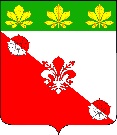 АДМИНИСТРАЦИЯ ГИРЕЙСКОГО ГОРОДСКОГО ПОСЕЛЕНИЯГУЛЬКЕВИЧСКОГО РАЙОНАП О С Т А Н О В Л Е Н И Еот   16.09.2019                       поселок  Гирей                                     №   121 О внесении изменений в постановление администрации Гирейского городского поселения Гулькевичского района            от 14 декабря 2018 года № 143 «О предоставлении права на размещение нестационарных торговых объектов на территории Гирейского городского поселения Гулькевичского района»В соответствии с Федеральным законом от 6 октября 2003 года              № 131-ФЗ «Об общих принципах организации местного самоуправления в Российской Федерации», Федеральным законом от 28 декабря 2009 года           № 381-ФЗ «Об основах государственного регулирования торговой деятельности в Российской Федерации», статьей 6 Закона Краснодарского края от 31 мая      2005 года № 879-КЗ «О государственной политике Краснодарского края в сфере торговой деятельности», постановлением Законодательного Собрания Краснодарского края от 25 сентября 2018 года № 671-П «О размещении и деятельности нестационарных торговых объектов на территории Краснодарского края», руководствуясь уставом Гирейского городского поселения Гулькевичского района, п о с т а н о в л я ю:1. Внести в постановление администрации Гирейского городского поселения Гулькевичского района от 14 декабря 2018 года № 143 «О предоставлении права на размещение нестационарных торговых объектов на территории Гирейского городского поселения Гулькевичского района»  следующие изменения:1.1. В приложении № 1: а) подпункт 3.1 пункта 3  раздела 1 «Общие положения» изложить в следующей редакции:«3.1. Извещение о проведении Конкурса размещается организатором Конкурса на официальном сайте администрации Гирейского городского поселения Гулькевичского района в информационно-телекоммуникационной сети «Интернет» не позднее чем за тридцать дней до даты его проведения.»;б) раздел 8 «Заключение договора о предоставлении права на размещение нестационарного торгового объекта на территории Гирейского городского поселения Гулькевичского района» изложить в следующей редакции:«8. Заключение договора о предоставлении правана размещение нестационарного торгового объектана территории Гирейского городского поселения Гулькевичского района по результатам Конкурса8.1. Лицо, выигравшее торги, и организатор торгов подписывают в день проведения Конкурса протокол о результатах Конкурса, который имеет силу договора, если иное не установлено законом.Лицо, уклонившееся от подписания протокола, обязано возместить причиненные этим убытки в части, превышающей размер предоставленного обеспечения.Если в соответствии с законом заключение договора возможно только путем проведения торгов, при уклонении организатора торгов от подписания протокола победитель торгов вправе обратиться в суд с требованием о понуждении заключить договор, а также о возмещении убытков, вызванных уклонением от его заключения.8.2. По результатам Конкурса заключается Договор о предоставлении права на размещение нестационарного торгового объекта на условиях, указанных в заявлении на участие в Конкурсе, поданном участником Конкурса, с которым заключается такой договор, и в конкурсной документации. При заключении договора его цена не может быть ниже начальной цены предмета Конкурса, указанной в извещении о проведении Конкурса и цены, указанной в заявлении на участие в Конкурсе».1.2. Приложение № 3 изложить в новой редакции (прилагается).2. Обнародовать настоящее постановление в специально установленных местах для обнародования нормативных правовых актов Гирейского городского поселения Гулькевичского района, определенных постановлением администрации Гирейского городского поселения Гулькевичского района от     29 июня 2012 года № 100 «Об определении мест, специально установленных для обнародования нормативных правовых актов Гирейского городского поселения Гулькевичского района», и разместить на официальном сайте Гирейского городского поселения Гулькевичского района в информационно-телекоммуникационной сети «Интернет».3. Контроль за выполнением настоящего постановления оставляю за собой.4. Постановление вступает в силу после его официального обнародования.Глава Гирейского городского поселенияГулькевичского района                                                                     Р.А. АлексеенкоПРИЛОЖЕНИЕк постановлению администрации Гирейского городского поселенияГулькевичского районаот___________№____«ПРИЛОЖЕНИЕ № 3УТВЕРЖДЕНАпостановлением администрацииГирейского городского поселенияГулькевичского районаот 14 декабря 2018 года № 143(в редакции постановления администрации Гирейского городского поселения Гулькевичского районаот_____________№______)Ведущий специалист администрацииГирейского городского поселенияГулькевичского района                                                                        О.Е.КапустинаТИПОВАЯ ФОРМА
о предоставлении права на размещение нестационарного торгового объекта на земельном участке, находящемся в муниципальной собственности либо государственная собственность на который не разграничена ТИПОВАЯ ФОРМА
о предоставлении права на размещение нестационарного торгового объекта на земельном участке, находящемся в муниципальной собственности либо государственная собственность на который не разграничена ТИПОВАЯ ФОРМА
о предоставлении права на размещение нестационарного торгового объекта на земельном участке, находящемся в муниципальной собственности либо государственная собственность на который не разграничена ТИПОВАЯ ФОРМА
о предоставлении права на размещение нестационарного торгового объекта на земельном участке, находящемся в муниципальной собственности либо государственная собственность на который не разграничена ТИПОВАЯ ФОРМА
о предоставлении права на размещение нестационарного торгового объекта на земельном участке, находящемся в муниципальной собственности либо государственная собственность на который не разграничена ТИПОВАЯ ФОРМА
о предоставлении права на размещение нестационарного торгового объекта на земельном участке, находящемся в муниципальной собственности либо государственная собственность на который не разграничена ТИПОВАЯ ФОРМА
о предоставлении права на размещение нестационарного торгового объекта на земельном участке, находящемся в муниципальной собственности либо государственная собственность на который не разграничена ДОГОВОР № ____ о предоставлении права на размещение нестационарного торгового объекта на земельном участке, находящемся в муниципальной собственности либо государственная собственность на который не разграничена ДОГОВОР № ____ о предоставлении права на размещение нестационарного торгового объекта на земельном участке, находящемся в муниципальной собственности либо государственная собственность на который не разграничена ДОГОВОР № ____ о предоставлении права на размещение нестационарного торгового объекта на земельном участке, находящемся в муниципальной собственности либо государственная собственность на который не разграничена ДОГОВОР № ____ о предоставлении права на размещение нестационарного торгового объекта на земельном участке, находящемся в муниципальной собственности либо государственная собственность на который не разграничена ДОГОВОР № ____ о предоставлении права на размещение нестационарного торгового объекта на земельном участке, находящемся в муниципальной собственности либо государственная собственность на который не разграничена ДОГОВОР № ____ о предоставлении права на размещение нестационарного торгового объекта на земельном участке, находящемся в муниципальной собственности либо государственная собственность на который не разграничена ДОГОВОР № ____ о предоставлении права на размещение нестационарного торгового объекта на земельном участке, находящемся в муниципальной собственности либо государственная собственность на который не разграничена П. Гирей«_____»__________20_____20_____годаАдминистрация Гирейского городского поселения Гулькевичского района, именуемая в дальнейшем «Администрация», в лице главы Гирейского городского поселения Гулькевичского района, __________________________________________________________________(ФИО) действующего на основании Устава, с одной стороны, и__________________________________________________________________,Администрация Гирейского городского поселения Гулькевичского района, именуемая в дальнейшем «Администрация», в лице главы Гирейского городского поселения Гулькевичского района, __________________________________________________________________(ФИО) действующего на основании Устава, с одной стороны, и__________________________________________________________________,Администрация Гирейского городского поселения Гулькевичского района, именуемая в дальнейшем «Администрация», в лице главы Гирейского городского поселения Гулькевичского района, __________________________________________________________________(ФИО) действующего на основании Устава, с одной стороны, и__________________________________________________________________,Администрация Гирейского городского поселения Гулькевичского района, именуемая в дальнейшем «Администрация», в лице главы Гирейского городского поселения Гулькевичского района, __________________________________________________________________(ФИО) действующего на основании Устава, с одной стороны, и__________________________________________________________________,Администрация Гирейского городского поселения Гулькевичского района, именуемая в дальнейшем «Администрация», в лице главы Гирейского городского поселения Гулькевичского района, __________________________________________________________________(ФИО) действующего на основании Устава, с одной стороны, и__________________________________________________________________,Администрация Гирейского городского поселения Гулькевичского района, именуемая в дальнейшем «Администрация», в лице главы Гирейского городского поселения Гулькевичского района, __________________________________________________________________(ФИО) действующего на основании Устава, с одной стороны, и__________________________________________________________________,Администрация Гирейского городского поселения Гулькевичского района, именуемая в дальнейшем «Администрация», в лице главы Гирейского городского поселения Гулькевичского района, __________________________________________________________________(ФИО) действующего на основании Устава, с одной стороны, и__________________________________________________________________,(наименование организации, Ф.И.О. индивидуального предпринимателя, физического лица)(наименование организации, Ф.И.О. индивидуального предпринимателя, физического лица)(наименование организации, Ф.И.О. индивидуального предпринимателя, физического лица)(наименование организации, Ф.И.О. индивидуального предпринимателя, физического лица)(наименование организации, Ф.И.О. индивидуального предпринимателя, физического лица)(наименование организации, Ф.И.О. индивидуального предпринимателя, физического лица)(наименование организации, Ф.И.О. индивидуального предпринимателя, физического лица)______________________________________________________________________________________________________________________________________________________________________________________________________________________________________________________________________________________________________________________________________________________________________________________________________________________________________________________________________________(должность, )(должность, )(должность, )(должность, )(должность, )(должность, )(должность, )2действующего на основании__________________________________________, именуемый в дальнейшем «Участник», с другой  стороны, а вместе именуемые «Стороны» заключили настоящий договор (далее – Договор) о нижеследующем:2действующего на основании__________________________________________, именуемый в дальнейшем «Участник», с другой  стороны, а вместе именуемые «Стороны» заключили настоящий договор (далее – Договор) о нижеследующем:2действующего на основании__________________________________________, именуемый в дальнейшем «Участник», с другой  стороны, а вместе именуемые «Стороны» заключили настоящий договор (далее – Договор) о нижеследующем:2действующего на основании__________________________________________, именуемый в дальнейшем «Участник», с другой  стороны, а вместе именуемые «Стороны» заключили настоящий договор (далее – Договор) о нижеследующем:2действующего на основании__________________________________________, именуемый в дальнейшем «Участник», с другой  стороны, а вместе именуемые «Стороны» заключили настоящий договор (далее – Договор) о нижеследующем:2действующего на основании__________________________________________, именуемый в дальнейшем «Участник», с другой  стороны, а вместе именуемые «Стороны» заключили настоящий договор (далее – Договор) о нижеследующем:2действующего на основании__________________________________________, именуемый в дальнейшем «Участник», с другой  стороны, а вместе именуемые «Стороны» заключили настоящий договор (далее – Договор) о нижеследующем:1. Предмет Договора:1. Предмет Договора:1. Предмет Договора:1. Предмет Договора:1. Предмет Договора:1. Предмет Договора:1. Предмет Договора:1.1.	В соответствии с решением конкурсной комиссии по предоставлению права на размещение нестационарных торговых объектов на территории Гирейского городского поселения Гулькевичского района от _____________ протокол № ___ Администрация предоставляет Участнику право на размещение нестационарного торгового объекта (далее – Объект).1.1.	В соответствии с решением конкурсной комиссии по предоставлению права на размещение нестационарных торговых объектов на территории Гирейского городского поселения Гулькевичского района от _____________ протокол № ___ Администрация предоставляет Участнику право на размещение нестационарного торгового объекта (далее – Объект).1.1.	В соответствии с решением конкурсной комиссии по предоставлению права на размещение нестационарных торговых объектов на территории Гирейского городского поселения Гулькевичского района от _____________ протокол № ___ Администрация предоставляет Участнику право на размещение нестационарного торгового объекта (далее – Объект).1.1.	В соответствии с решением конкурсной комиссии по предоставлению права на размещение нестационарных торговых объектов на территории Гирейского городского поселения Гулькевичского района от _____________ протокол № ___ Администрация предоставляет Участнику право на размещение нестационарного торгового объекта (далее – Объект).1.1.	В соответствии с решением конкурсной комиссии по предоставлению права на размещение нестационарных торговых объектов на территории Гирейского городского поселения Гулькевичского района от _____________ протокол № ___ Администрация предоставляет Участнику право на размещение нестационарного торгового объекта (далее – Объект).1.1.	В соответствии с решением конкурсной комиссии по предоставлению права на размещение нестационарных торговых объектов на территории Гирейского городского поселения Гулькевичского района от _____________ протокол № ___ Администрация предоставляет Участнику право на размещение нестационарного торгового объекта (далее – Объект).1.1.	В соответствии с решением конкурсной комиссии по предоставлению права на размещение нестационарных торговых объектов на территории Гирейского городского поселения Гулькевичского района от _____________ протокол № ___ Администрация предоставляет Участнику право на размещение нестационарного торгового объекта (далее – Объект).1.2.	Объект имеет следующие характеристики:место размещения: ________________________________________________,площадь земельного участка, Объекта_________________________________,период функционирования Объекта __________________________________,специализация Объекта ____________________________________________,тип Объекта ______________________________________________________.1.2.	Объект имеет следующие характеристики:место размещения: ________________________________________________,площадь земельного участка, Объекта_________________________________,период функционирования Объекта __________________________________,специализация Объекта ____________________________________________,тип Объекта ______________________________________________________.1.2.	Объект имеет следующие характеристики:место размещения: ________________________________________________,площадь земельного участка, Объекта_________________________________,период функционирования Объекта __________________________________,специализация Объекта ____________________________________________,тип Объекта ______________________________________________________.1.2.	Объект имеет следующие характеристики:место размещения: ________________________________________________,площадь земельного участка, Объекта_________________________________,период функционирования Объекта __________________________________,специализация Объекта ____________________________________________,тип Объекта ______________________________________________________.1.2.	Объект имеет следующие характеристики:место размещения: ________________________________________________,площадь земельного участка, Объекта_________________________________,период функционирования Объекта __________________________________,специализация Объекта ____________________________________________,тип Объекта ______________________________________________________.1.2.	Объект имеет следующие характеристики:место размещения: ________________________________________________,площадь земельного участка, Объекта_________________________________,период функционирования Объекта __________________________________,специализация Объекта ____________________________________________,тип Объекта ______________________________________________________.1.2.	Объект имеет следующие характеристики:место размещения: ________________________________________________,площадь земельного участка, Объекта_________________________________,период функционирования Объекта __________________________________,специализация Объекта ____________________________________________,тип Объекта ______________________________________________________.1.3. Срок действия настоящего Договора – с « »___________20_года         по с «   » _________ 20____года.1.4. Срок действия договора, указанный в пункте 1.3. настоящего Договора, может быть продлен на тот же срок без проведения торгов.2. Права и обязанности сторон2.1.	Администрация имеет право:2.1.1.	В одностороннем порядке отказаться от исполнения настоящего Договора в следующих случаях:2.1.1.1.	В случае нарушения сроков внесения платы за размещение Объекта, установленных настоящим Договором;2.1.1.2.	В случае размещения Участником Объекта, не соответствующего характеристикам, указанным в пункте 1.2 настоящего Договора и/или требованиям действующего законодательства Российской Федерации;2.1.1.3 В случае не размещения Объекта в срок до                                                                 «   »________20__года.2.1.1.4.	В случае нарушения требований Правил благоустройства территории Гирейского городского поселения Гулькевичского района при размещении и использовании Объекта и/или части земельного участка, занятого Объектом и/или необходимой для его размещения и/или использования;2.1.1.5.	В случае однократного неисполнения Участником обязанностей, предусмотренных пунктами 2.4.11, 2.4.12 настоящего Договора;32.1.1.5.	В случае двукратного неисполнения Участником обязанностей, предусмотренных пунктами 2.4.7, 2.4.13, 2.4.14, 2.4.15, 2.4.16 настоящего Договора.2.1.2.	На беспрепятственный доступ на территорию земельного участка и Объекта с целью его осмотра на предмет соблюдения условий настоящего Договора и/или требованиям действующего законодательства.2.1.3.	В случае неисполнения или ненадлежащего исполнения Участником обязанностей, предусмотренных настоящим Договором, направлять Участнику письменное предупреждение (предписание) о необходимости устранения выявленных нарушений условий настоящего Договора, с указанием срока их устранения.2.1.4.	Осуществлять иные права в соответствии с настоящим Договором и действующим законодательством.2.2.	Администрация обязана:2.2.1.	Не вмешиваться в хозяйственную деятельность Участника, если она не противоречит условиям настоящего Договора и действующему законодательству.2.2.2.	Выполнять иные обязательства, предусмотренные настоящим Договором.2.3.	Участник имеет право:2.3.1.	С соблюдением требований действующего законодательства Российской Федерации и условий настоящего Договора пользоваться частью земельного участка, занятого Объектом и /или необходимой для его размещения и/или использования.2.3.2.	Осуществлять иные права в соответствии с настоящим Договором и действующим законодательством.1.3. Срок действия настоящего Договора – с « »___________20_года         по с «   » _________ 20____года.1.4. Срок действия договора, указанный в пункте 1.3. настоящего Договора, может быть продлен на тот же срок без проведения торгов.2. Права и обязанности сторон2.1.	Администрация имеет право:2.1.1.	В одностороннем порядке отказаться от исполнения настоящего Договора в следующих случаях:2.1.1.1.	В случае нарушения сроков внесения платы за размещение Объекта, установленных настоящим Договором;2.1.1.2.	В случае размещения Участником Объекта, не соответствующего характеристикам, указанным в пункте 1.2 настоящего Договора и/или требованиям действующего законодательства Российской Федерации;2.1.1.3 В случае не размещения Объекта в срок до                                                                 «   »________20__года.2.1.1.4.	В случае нарушения требований Правил благоустройства территории Гирейского городского поселения Гулькевичского района при размещении и использовании Объекта и/или части земельного участка, занятого Объектом и/или необходимой для его размещения и/или использования;2.1.1.5.	В случае однократного неисполнения Участником обязанностей, предусмотренных пунктами 2.4.11, 2.4.12 настоящего Договора;32.1.1.5.	В случае двукратного неисполнения Участником обязанностей, предусмотренных пунктами 2.4.7, 2.4.13, 2.4.14, 2.4.15, 2.4.16 настоящего Договора.2.1.2.	На беспрепятственный доступ на территорию земельного участка и Объекта с целью его осмотра на предмет соблюдения условий настоящего Договора и/или требованиям действующего законодательства.2.1.3.	В случае неисполнения или ненадлежащего исполнения Участником обязанностей, предусмотренных настоящим Договором, направлять Участнику письменное предупреждение (предписание) о необходимости устранения выявленных нарушений условий настоящего Договора, с указанием срока их устранения.2.1.4.	Осуществлять иные права в соответствии с настоящим Договором и действующим законодательством.2.2.	Администрация обязана:2.2.1.	Не вмешиваться в хозяйственную деятельность Участника, если она не противоречит условиям настоящего Договора и действующему законодательству.2.2.2.	Выполнять иные обязательства, предусмотренные настоящим Договором.2.3.	Участник имеет право:2.3.1.	С соблюдением требований действующего законодательства Российской Федерации и условий настоящего Договора пользоваться частью земельного участка, занятого Объектом и /или необходимой для его размещения и/или использования.2.3.2.	Осуществлять иные права в соответствии с настоящим Договором и действующим законодательством.1.3. Срок действия настоящего Договора – с « »___________20_года         по с «   » _________ 20____года.1.4. Срок действия договора, указанный в пункте 1.3. настоящего Договора, может быть продлен на тот же срок без проведения торгов.2. Права и обязанности сторон2.1.	Администрация имеет право:2.1.1.	В одностороннем порядке отказаться от исполнения настоящего Договора в следующих случаях:2.1.1.1.	В случае нарушения сроков внесения платы за размещение Объекта, установленных настоящим Договором;2.1.1.2.	В случае размещения Участником Объекта, не соответствующего характеристикам, указанным в пункте 1.2 настоящего Договора и/или требованиям действующего законодательства Российской Федерации;2.1.1.3 В случае не размещения Объекта в срок до                                                                 «   »________20__года.2.1.1.4.	В случае нарушения требований Правил благоустройства территории Гирейского городского поселения Гулькевичского района при размещении и использовании Объекта и/или части земельного участка, занятого Объектом и/или необходимой для его размещения и/или использования;2.1.1.5.	В случае однократного неисполнения Участником обязанностей, предусмотренных пунктами 2.4.11, 2.4.12 настоящего Договора;32.1.1.5.	В случае двукратного неисполнения Участником обязанностей, предусмотренных пунктами 2.4.7, 2.4.13, 2.4.14, 2.4.15, 2.4.16 настоящего Договора.2.1.2.	На беспрепятственный доступ на территорию земельного участка и Объекта с целью его осмотра на предмет соблюдения условий настоящего Договора и/или требованиям действующего законодательства.2.1.3.	В случае неисполнения или ненадлежащего исполнения Участником обязанностей, предусмотренных настоящим Договором, направлять Участнику письменное предупреждение (предписание) о необходимости устранения выявленных нарушений условий настоящего Договора, с указанием срока их устранения.2.1.4.	Осуществлять иные права в соответствии с настоящим Договором и действующим законодательством.2.2.	Администрация обязана:2.2.1.	Не вмешиваться в хозяйственную деятельность Участника, если она не противоречит условиям настоящего Договора и действующему законодательству.2.2.2.	Выполнять иные обязательства, предусмотренные настоящим Договором.2.3.	Участник имеет право:2.3.1.	С соблюдением требований действующего законодательства Российской Федерации и условий настоящего Договора пользоваться частью земельного участка, занятого Объектом и /или необходимой для его размещения и/или использования.2.3.2.	Осуществлять иные права в соответствии с настоящим Договором и действующим законодательством.1.3. Срок действия настоящего Договора – с « »___________20_года         по с «   » _________ 20____года.1.4. Срок действия договора, указанный в пункте 1.3. настоящего Договора, может быть продлен на тот же срок без проведения торгов.2. Права и обязанности сторон2.1.	Администрация имеет право:2.1.1.	В одностороннем порядке отказаться от исполнения настоящего Договора в следующих случаях:2.1.1.1.	В случае нарушения сроков внесения платы за размещение Объекта, установленных настоящим Договором;2.1.1.2.	В случае размещения Участником Объекта, не соответствующего характеристикам, указанным в пункте 1.2 настоящего Договора и/или требованиям действующего законодательства Российской Федерации;2.1.1.3 В случае не размещения Объекта в срок до                                                                 «   »________20__года.2.1.1.4.	В случае нарушения требований Правил благоустройства территории Гирейского городского поселения Гулькевичского района при размещении и использовании Объекта и/или части земельного участка, занятого Объектом и/или необходимой для его размещения и/или использования;2.1.1.5.	В случае однократного неисполнения Участником обязанностей, предусмотренных пунктами 2.4.11, 2.4.12 настоящего Договора;32.1.1.5.	В случае двукратного неисполнения Участником обязанностей, предусмотренных пунктами 2.4.7, 2.4.13, 2.4.14, 2.4.15, 2.4.16 настоящего Договора.2.1.2.	На беспрепятственный доступ на территорию земельного участка и Объекта с целью его осмотра на предмет соблюдения условий настоящего Договора и/или требованиям действующего законодательства.2.1.3.	В случае неисполнения или ненадлежащего исполнения Участником обязанностей, предусмотренных настоящим Договором, направлять Участнику письменное предупреждение (предписание) о необходимости устранения выявленных нарушений условий настоящего Договора, с указанием срока их устранения.2.1.4.	Осуществлять иные права в соответствии с настоящим Договором и действующим законодательством.2.2.	Администрация обязана:2.2.1.	Не вмешиваться в хозяйственную деятельность Участника, если она не противоречит условиям настоящего Договора и действующему законодательству.2.2.2.	Выполнять иные обязательства, предусмотренные настоящим Договором.2.3.	Участник имеет право:2.3.1.	С соблюдением требований действующего законодательства Российской Федерации и условий настоящего Договора пользоваться частью земельного участка, занятого Объектом и /или необходимой для его размещения и/или использования.2.3.2.	Осуществлять иные права в соответствии с настоящим Договором и действующим законодательством.1.3. Срок действия настоящего Договора – с « »___________20_года         по с «   » _________ 20____года.1.4. Срок действия договора, указанный в пункте 1.3. настоящего Договора, может быть продлен на тот же срок без проведения торгов.2. Права и обязанности сторон2.1.	Администрация имеет право:2.1.1.	В одностороннем порядке отказаться от исполнения настоящего Договора в следующих случаях:2.1.1.1.	В случае нарушения сроков внесения платы за размещение Объекта, установленных настоящим Договором;2.1.1.2.	В случае размещения Участником Объекта, не соответствующего характеристикам, указанным в пункте 1.2 настоящего Договора и/или требованиям действующего законодательства Российской Федерации;2.1.1.3 В случае не размещения Объекта в срок до                                                                 «   »________20__года.2.1.1.4.	В случае нарушения требований Правил благоустройства территории Гирейского городского поселения Гулькевичского района при размещении и использовании Объекта и/или части земельного участка, занятого Объектом и/или необходимой для его размещения и/или использования;2.1.1.5.	В случае однократного неисполнения Участником обязанностей, предусмотренных пунктами 2.4.11, 2.4.12 настоящего Договора;32.1.1.5.	В случае двукратного неисполнения Участником обязанностей, предусмотренных пунктами 2.4.7, 2.4.13, 2.4.14, 2.4.15, 2.4.16 настоящего Договора.2.1.2.	На беспрепятственный доступ на территорию земельного участка и Объекта с целью его осмотра на предмет соблюдения условий настоящего Договора и/или требованиям действующего законодательства.2.1.3.	В случае неисполнения или ненадлежащего исполнения Участником обязанностей, предусмотренных настоящим Договором, направлять Участнику письменное предупреждение (предписание) о необходимости устранения выявленных нарушений условий настоящего Договора, с указанием срока их устранения.2.1.4.	Осуществлять иные права в соответствии с настоящим Договором и действующим законодательством.2.2.	Администрация обязана:2.2.1.	Не вмешиваться в хозяйственную деятельность Участника, если она не противоречит условиям настоящего Договора и действующему законодательству.2.2.2.	Выполнять иные обязательства, предусмотренные настоящим Договором.2.3.	Участник имеет право:2.3.1.	С соблюдением требований действующего законодательства Российской Федерации и условий настоящего Договора пользоваться частью земельного участка, занятого Объектом и /или необходимой для его размещения и/или использования.2.3.2.	Осуществлять иные права в соответствии с настоящим Договором и действующим законодательством.1.3. Срок действия настоящего Договора – с « »___________20_года         по с «   » _________ 20____года.1.4. Срок действия договора, указанный в пункте 1.3. настоящего Договора, может быть продлен на тот же срок без проведения торгов.2. Права и обязанности сторон2.1.	Администрация имеет право:2.1.1.	В одностороннем порядке отказаться от исполнения настоящего Договора в следующих случаях:2.1.1.1.	В случае нарушения сроков внесения платы за размещение Объекта, установленных настоящим Договором;2.1.1.2.	В случае размещения Участником Объекта, не соответствующего характеристикам, указанным в пункте 1.2 настоящего Договора и/или требованиям действующего законодательства Российской Федерации;2.1.1.3 В случае не размещения Объекта в срок до                                                                 «   »________20__года.2.1.1.4.	В случае нарушения требований Правил благоустройства территории Гирейского городского поселения Гулькевичского района при размещении и использовании Объекта и/или части земельного участка, занятого Объектом и/или необходимой для его размещения и/или использования;2.1.1.5.	В случае однократного неисполнения Участником обязанностей, предусмотренных пунктами 2.4.11, 2.4.12 настоящего Договора;32.1.1.5.	В случае двукратного неисполнения Участником обязанностей, предусмотренных пунктами 2.4.7, 2.4.13, 2.4.14, 2.4.15, 2.4.16 настоящего Договора.2.1.2.	На беспрепятственный доступ на территорию земельного участка и Объекта с целью его осмотра на предмет соблюдения условий настоящего Договора и/или требованиям действующего законодательства.2.1.3.	В случае неисполнения или ненадлежащего исполнения Участником обязанностей, предусмотренных настоящим Договором, направлять Участнику письменное предупреждение (предписание) о необходимости устранения выявленных нарушений условий настоящего Договора, с указанием срока их устранения.2.1.4.	Осуществлять иные права в соответствии с настоящим Договором и действующим законодательством.2.2.	Администрация обязана:2.2.1.	Не вмешиваться в хозяйственную деятельность Участника, если она не противоречит условиям настоящего Договора и действующему законодательству.2.2.2.	Выполнять иные обязательства, предусмотренные настоящим Договором.2.3.	Участник имеет право:2.3.1.	С соблюдением требований действующего законодательства Российской Федерации и условий настоящего Договора пользоваться частью земельного участка, занятого Объектом и /или необходимой для его размещения и/или использования.2.3.2.	Осуществлять иные права в соответствии с настоящим Договором и действующим законодательством.1.3. Срок действия настоящего Договора – с « »___________20_года         по с «   » _________ 20____года.1.4. Срок действия договора, указанный в пункте 1.3. настоящего Договора, может быть продлен на тот же срок без проведения торгов.2. Права и обязанности сторон2.1.	Администрация имеет право:2.1.1.	В одностороннем порядке отказаться от исполнения настоящего Договора в следующих случаях:2.1.1.1.	В случае нарушения сроков внесения платы за размещение Объекта, установленных настоящим Договором;2.1.1.2.	В случае размещения Участником Объекта, не соответствующего характеристикам, указанным в пункте 1.2 настоящего Договора и/или требованиям действующего законодательства Российской Федерации;2.1.1.3 В случае не размещения Объекта в срок до                                                                 «   »________20__года.2.1.1.4.	В случае нарушения требований Правил благоустройства территории Гирейского городского поселения Гулькевичского района при размещении и использовании Объекта и/или части земельного участка, занятого Объектом и/или необходимой для его размещения и/или использования;2.1.1.5.	В случае однократного неисполнения Участником обязанностей, предусмотренных пунктами 2.4.11, 2.4.12 настоящего Договора;32.1.1.5.	В случае двукратного неисполнения Участником обязанностей, предусмотренных пунктами 2.4.7, 2.4.13, 2.4.14, 2.4.15, 2.4.16 настоящего Договора.2.1.2.	На беспрепятственный доступ на территорию земельного участка и Объекта с целью его осмотра на предмет соблюдения условий настоящего Договора и/или требованиям действующего законодательства.2.1.3.	В случае неисполнения или ненадлежащего исполнения Участником обязанностей, предусмотренных настоящим Договором, направлять Участнику письменное предупреждение (предписание) о необходимости устранения выявленных нарушений условий настоящего Договора, с указанием срока их устранения.2.1.4.	Осуществлять иные права в соответствии с настоящим Договором и действующим законодательством.2.2.	Администрация обязана:2.2.1.	Не вмешиваться в хозяйственную деятельность Участника, если она не противоречит условиям настоящего Договора и действующему законодательству.2.2.2.	Выполнять иные обязательства, предусмотренные настоящим Договором.2.3.	Участник имеет право:2.3.1.	С соблюдением требований действующего законодательства Российской Федерации и условий настоящего Договора пользоваться частью земельного участка, занятого Объектом и /или необходимой для его размещения и/или использования.2.3.2.	Осуществлять иные права в соответствии с настоящим Договором и действующим законодательством.2.4.	Участник обязан:2.4.1.	Разместить на земельном участке Объект в соответствие с характеристиками, установленными пунктом 1.2 настоящего Договора и эскизом (дизайн-проектом), и требованиями действующего законодательства Российской Федерации.2.4.2.	При размещении Объекта и его использования соблюдать условия настоящего Договора и требования действующего законодательства Российской Федерации, в том числе требования Правил благоустройства территории Гирейского городского поселения Гулькевичского района.2.4.3.	При пользовании частью земельного участка, занятого Объектом и/или необходимой для его размещения и/или использования, соблюдать условия настоящего Договора и требования действующего законодательства Российской Федерации, в том числе требования Правил благоустройства территории Гирейского городского поселения Гулькевичского района;2.4.4.	В сроки, установленные настоящим Договором, вносить плату за размещение Объекта (без дополнительного выставления Администрацией счетов на оплату).42.4.5.	По требованию Администрации предоставить копию платежных документов, подтверждающих внесение платы за размещение Объекта.2.4.6.	В случае неисполнения или ненадлежащего исполнения своих обязательств по настоящему Договору уплатить Администрации неустойку в порядке, размере и сроки, установленные настоящим Договором.2.4.7. Не чинить Администрации препятствия в осуществлении ею своих прав в соответствии с настоящим Договором и законодательством Российской Федерации.2.4.8.	Выполнять согласно требованиям соответствующих служб условия эксплуатации подземных и надземных коммуникаций, беспрепятственно допускать на используемую часть земельного участка соответствующие службы для производства работ, связанных с их ремонтом, обслуживанием и эксплуатацией, не допускать занятие, в том числе временными сооружениями, коридоров инженерных сетей и коммуникаций, проходящих через используемую часть земельного участка.2.4.9.	Не нарушать прав и законных интересов землепользователей смежных земельных участков, и иных лиц, в том числе лиц использующих данный земельный участок.2.4.10.	В случаях изменения наименования, адреса, контактных телефонов, а также изменения иных реквизитов, письменно уведомить об этом Администрацию в течение двухнедельного срока.2.4.11.	Не допускать изменение характеристик Объекта, установленных пунктом 1.2 настоящего Договора.2.4.12.	Не производить уступку прав по настоящему Договору либо передачу прав на Объект третьему лицу без письменного согласия Администрации.2.4.13.	Обеспечить выполнение установленных законодательством Российской Федерации торговых, санитарных и противопожарных норм и правил организации работы для данного Объекта.2.4.14. Заключить договор на вывоз твердых бытовых отходов.2.4.15. Содержать в надлежащем состоянии территорию, прилегающую к Объекту.2.4.16.	Обеспечить постоянное наличие на Объекте и предъявление по требованию контролирующих и надзорных органов следующих документов:настоящего Договора;вывески о принадлежности Объекта;информации для потребителей в соответствии с требованиями законодательства Российской Федерации о защите прав потребителей;подтверждающих источник поступления, качество и безопасность реализуемой продукции;иные документы, размещение и (или) предоставление которых обязательно в силу действующего законодательства Российской Федерации.2.4.17. В случае прекращения или расторжения настоящего Договора в 5течении 7 (семи) календарных дней с момента прекращения или расторжения произвести демонтаж и вывоз Объекта, а также привести часть земельного участка, которая была занята Объектом и /или являлась его необходимой для его размещения и/или использования, в первоначальное состояние с вывозом отходов и благоустройством соответствующей территории.2.4.18. Выполнять иные обязательства, предусмотренные настоящим Договором.3. Плата за размещение3.1. Размер платы за размещение Объекта составляет ____________ рублей за период___________________________________________________.(месяц/год/весь срок договора)3.2. Участник ежеквартально в периоды функционирования НТО в срок  до ______числа месяца, следующего за отчетным, осуществляет внесение платы за размещение Объекта в бюджет Гирейского городского поселения Гулькевичского района путем перечисления безналичных денежных средств в сумме _________________ по следующим реквизитам:Получатель: Администрация Гирейского городского поселения Гулькевичского районаЮридический адрес: 352162, Краснодарский край, Гулькевичский район, пгт. Гирей, ул. Почтовая, 2Почтовый адрес: 352162, Краснодарский край, Гулькевичский район, пгт. Гирей, ул. Почтовая, 2Банковские реквизиты:ИНН/КПП  2329019520/232901001 Р/с 40204810700000000106К/с _________________________________в Южное ГУ Банка России г. КраснодарБИК 040349001ОКТМО 032135540004. Ответственность сторон4.1 В случае нарушения сроков внесения платы за размещение Объекта, установленных настоящим Договором, участник уплачивает администрации неустойку из расчета 0,1 % от размера платы за размещение объекта, установленной настоящим Договором, за каждый календарный день просрочки внесения платы.4.2. В случае нарушения сроков демонтажа и вывоза Объекта, а также приведения части земельного участка, которая была занята Объектом и/или являлась необходимой для его размещения и/или использования, в первоначальное состояние с вывозом отходов и благоустройством соответствующей территории, установленных настоящим Договором, Участник уплачивает Администрации неустойку из расчета _________рублей за каждый календарный день просрочки исполнения указанных обязательств.4.3 В случае неисполнения требований Правил по благоустройству и санитарному содержанию территории Гирейского городского поселения при размещении и использовании Объекта и/или части земельного участка, занятого Объектом и/или необходимой для его размещения и/или использования, Участник уплачивает Администрации неустойку из расчета ________рублей за каждый факт нарушения, подтвержденный соответствующим постановлением о привлечении Участника к административной ответственности.4.4 Привлечение Участника уполномоченными органами и должностными лицами к административной и иной ответственности в связи с нарушениями Участниками законодательства Российской Федерации не освобождает Участника от обязанности исполнения своих обязательств по  настоящему Договору,  в том числе обязательств по уплате Администрации неустойки в порядке, размере и сроки, установленные настоящим Договором.4.5 Стороны освобождаются от ответственности за неисполнение обязательств по настоящему Договору, если такое неисполнение явилось следствием непреодолимой силы: наводнения, землетрясения, оползня и других стихийных бедствий, а также войн. В случае действия вышеуказанных обстоятельств свыше двух месяцев, стороны вправе расторгнуть настоящий Договор. Бремя доказывания наступления форс-мажорных обстоятельств ложится на сторону, которая требует освобождения от ответственности вследствие их наступления.5. Изменение, расторжение и прекращение Договора5.1 Любые изменения и дополнения к настоящему Договору оформляются дополнительными соглашениями, которое подписывается обеими сторонами.5.2 Настоящий Договор подлежит прекращению по истечению срока действия, установленного пунктом 1.3 настоящего Договора, а также в случае7 его расторжения. При этом, прекращение настоящего Договора не является основанием для неисполнения обязательств сторон, возникших из настоящего Договора во время его действия или в связи с его прекращением (расторжением).5.3 Настоящий Договор может быть расторгнут по соглашению сторон, по требованию одной из сторон по решению суда или в связи с односторонним отказом Администрации от исполнения настоящего Договора по основаниям, установленным пунктом 2.1.1 настоящего Договора.5.4 Настоящий Договор подлежит расторжению в случае нарушений законодательства об обороте алкогольной и спиртосодержащей продукции, допущенных Участником. Участник лишается права заключения аналогичного договора в течении трех лет с момента расторжения настоящего  Договора.5.5 Соглашение о расторжении настоящего Договора подписывается обеими сторонами. В этом случае, настоящий Договор считается прекращенным в срок, установленный соответствующим соглашением о расторжении.5.6 Администрация и Участник вправе требовать расторжения настоящего Договора в судебном порядке по основаниям, установленным законодательством Российской Федерации. В этом случае, настоящий Договор считается прекращенным с момента вступления в законную силу соответствующего решения суда.5.7 Настоящий Договор считается расторгнутым в случае одностороннего  отказа Администрации от исполнения настоящего Договора по основаниям, установленным пунктом 2.1.1 настоящего Договора.Решение Администрации об одностороннем отказе от исполнения настоящего Договора в течение одного рабочего дня, следующего за датой принятия этого решения, размещается на официальном сайте администрации Гирейского городского поселения и направляется Участнику по почте заказным письмом с уведомлением о вручении по адресу Участника, указанному в настоящем Договоре, а также телеграммой, либо посредством факсимильной связи, либо по адресу электронной почты, либо с использованием иных средств связи и доставки, обеспечивающих фиксирование данного уведомления и получение Администрацией подтверждения о его вручении Участнику.Выполнение Администрацией требований настоящего пункта считается надлежащим уведомлением Участника об одностороннем отказе от исполнения настоящего Договора. Датой такого надлежащего уведомления признается дата получения Администрацией подтверждения о вручении Участнику данного уведомления или дата получения Администрацией об отсутствии Участника по его адресу, указанному в настоящем Договоре. При невозможности получения подтверждения или информации датой такого надлежащего уведомления признается дата по истечении тридцати дней с даты размещения на официальном сайте решения Администрации об одностороннем отказе от исполнения настоящего Договора.8Решение Администрации об одностороннем отказе от исполнения настоящего Договора вступает в силу и настоящий Договор  считается расторгнутым через десять дней с даты надлежащего уведомления Администрацией Участника об одностороннем отказе от исполнения настоящего Договора.6. Прочие условия.6.1 Все споры и разногласия, возникающие между Сторонами по настоящему Договору или в связи с ни, разрешаются путем направления соответствующих претензий.Претензии оформляются в письменном виде и подписываются полномочными представителями Сторон. В претензии указываются: требования об уплате штрафных санкций, иные требования,  обстоятельства, на которых основываются требования и доказательства, подтверждающие их, со ссылкой на нормы законодательства Российской Федерации, иные сведения, необходимые для урегулирования спора.Ответ на претензию оформляется в письменном виде. В ответе на претензию указываются: при полном или частичном удовлетворении претензии-признанная сумма, срок и (или) способ удовлетворения претензии; при полном или частичном отказе в удовлетворении претензии – мотивы отказа со ссылкой на нормы действующего законодательства Российской Федерации.Все возможные претензии по настоящему Договору должны быть рассмотрены Сторонами, и ответы по ним должны быть направлены в течение 10 (десяти) календарных дней с момента получения такой претензии.6.2. В случае невозможности разрешения разногласий между Сторонами в порядке, установленном пунктом 6.1 настоящего Договора, они подлежат рассмотрению в Арбитражном суде Краснодарского края.6.3 Взаимоотношения сторон, не урегулированные настоящим Договором, регламентируются законодательством Российской Федерации.6.4 Стороны подтверждают и гарантируют, что на день заключения настоящего Договора отсутствуют обстоятельства какого-либо рода, которые могут послужить основанием для его расторжения. Каждая из сторон подтверждает, что они получили все необходимые разрешения для вступления в силу настоящего Договора, и что лица, подписавшие его, уполномочены на это.6.5 На момент заключения настоящего Договора он имеет следующие приложения к нему:Приложение № 1 эскиз (дизайн-проект) Объекта.  2.4.	Участник обязан:2.4.1.	Разместить на земельном участке Объект в соответствие с характеристиками, установленными пунктом 1.2 настоящего Договора и эскизом (дизайн-проектом), и требованиями действующего законодательства Российской Федерации.2.4.2.	При размещении Объекта и его использования соблюдать условия настоящего Договора и требования действующего законодательства Российской Федерации, в том числе требования Правил благоустройства территории Гирейского городского поселения Гулькевичского района.2.4.3.	При пользовании частью земельного участка, занятого Объектом и/или необходимой для его размещения и/или использования, соблюдать условия настоящего Договора и требования действующего законодательства Российской Федерации, в том числе требования Правил благоустройства территории Гирейского городского поселения Гулькевичского района;2.4.4.	В сроки, установленные настоящим Договором, вносить плату за размещение Объекта (без дополнительного выставления Администрацией счетов на оплату).42.4.5.	По требованию Администрации предоставить копию платежных документов, подтверждающих внесение платы за размещение Объекта.2.4.6.	В случае неисполнения или ненадлежащего исполнения своих обязательств по настоящему Договору уплатить Администрации неустойку в порядке, размере и сроки, установленные настоящим Договором.2.4.7. Не чинить Администрации препятствия в осуществлении ею своих прав в соответствии с настоящим Договором и законодательством Российской Федерации.2.4.8.	Выполнять согласно требованиям соответствующих служб условия эксплуатации подземных и надземных коммуникаций, беспрепятственно допускать на используемую часть земельного участка соответствующие службы для производства работ, связанных с их ремонтом, обслуживанием и эксплуатацией, не допускать занятие, в том числе временными сооружениями, коридоров инженерных сетей и коммуникаций, проходящих через используемую часть земельного участка.2.4.9.	Не нарушать прав и законных интересов землепользователей смежных земельных участков, и иных лиц, в том числе лиц использующих данный земельный участок.2.4.10.	В случаях изменения наименования, адреса, контактных телефонов, а также изменения иных реквизитов, письменно уведомить об этом Администрацию в течение двухнедельного срока.2.4.11.	Не допускать изменение характеристик Объекта, установленных пунктом 1.2 настоящего Договора.2.4.12.	Не производить уступку прав по настоящему Договору либо передачу прав на Объект третьему лицу без письменного согласия Администрации.2.4.13.	Обеспечить выполнение установленных законодательством Российской Федерации торговых, санитарных и противопожарных норм и правил организации работы для данного Объекта.2.4.14. Заключить договор на вывоз твердых бытовых отходов.2.4.15. Содержать в надлежащем состоянии территорию, прилегающую к Объекту.2.4.16.	Обеспечить постоянное наличие на Объекте и предъявление по требованию контролирующих и надзорных органов следующих документов:настоящего Договора;вывески о принадлежности Объекта;информации для потребителей в соответствии с требованиями законодательства Российской Федерации о защите прав потребителей;подтверждающих источник поступления, качество и безопасность реализуемой продукции;иные документы, размещение и (или) предоставление которых обязательно в силу действующего законодательства Российской Федерации.2.4.17. В случае прекращения или расторжения настоящего Договора в 5течении 7 (семи) календарных дней с момента прекращения или расторжения произвести демонтаж и вывоз Объекта, а также привести часть земельного участка, которая была занята Объектом и /или являлась его необходимой для его размещения и/или использования, в первоначальное состояние с вывозом отходов и благоустройством соответствующей территории.2.4.18. Выполнять иные обязательства, предусмотренные настоящим Договором.3. Плата за размещение3.1. Размер платы за размещение Объекта составляет ____________ рублей за период___________________________________________________.(месяц/год/весь срок договора)3.2. Участник ежеквартально в периоды функционирования НТО в срок  до ______числа месяца, следующего за отчетным, осуществляет внесение платы за размещение Объекта в бюджет Гирейского городского поселения Гулькевичского района путем перечисления безналичных денежных средств в сумме _________________ по следующим реквизитам:Получатель: Администрация Гирейского городского поселения Гулькевичского районаЮридический адрес: 352162, Краснодарский край, Гулькевичский район, пгт. Гирей, ул. Почтовая, 2Почтовый адрес: 352162, Краснодарский край, Гулькевичский район, пгт. Гирей, ул. Почтовая, 2Банковские реквизиты:ИНН/КПП  2329019520/232901001 Р/с 40204810700000000106К/с _________________________________в Южное ГУ Банка России г. КраснодарБИК 040349001ОКТМО 032135540004. Ответственность сторон4.1 В случае нарушения сроков внесения платы за размещение Объекта, установленных настоящим Договором, участник уплачивает администрации неустойку из расчета 0,1 % от размера платы за размещение объекта, установленной настоящим Договором, за каждый календарный день просрочки внесения платы.4.2. В случае нарушения сроков демонтажа и вывоза Объекта, а также приведения части земельного участка, которая была занята Объектом и/или являлась необходимой для его размещения и/или использования, в первоначальное состояние с вывозом отходов и благоустройством соответствующей территории, установленных настоящим Договором, Участник уплачивает Администрации неустойку из расчета _________рублей за каждый календарный день просрочки исполнения указанных обязательств.4.3 В случае неисполнения требований Правил по благоустройству и санитарному содержанию территории Гирейского городского поселения при размещении и использовании Объекта и/или части земельного участка, занятого Объектом и/или необходимой для его размещения и/или использования, Участник уплачивает Администрации неустойку из расчета ________рублей за каждый факт нарушения, подтвержденный соответствующим постановлением о привлечении Участника к административной ответственности.4.4 Привлечение Участника уполномоченными органами и должностными лицами к административной и иной ответственности в связи с нарушениями Участниками законодательства Российской Федерации не освобождает Участника от обязанности исполнения своих обязательств по  настоящему Договору,  в том числе обязательств по уплате Администрации неустойки в порядке, размере и сроки, установленные настоящим Договором.4.5 Стороны освобождаются от ответственности за неисполнение обязательств по настоящему Договору, если такое неисполнение явилось следствием непреодолимой силы: наводнения, землетрясения, оползня и других стихийных бедствий, а также войн. В случае действия вышеуказанных обстоятельств свыше двух месяцев, стороны вправе расторгнуть настоящий Договор. Бремя доказывания наступления форс-мажорных обстоятельств ложится на сторону, которая требует освобождения от ответственности вследствие их наступления.5. Изменение, расторжение и прекращение Договора5.1 Любые изменения и дополнения к настоящему Договору оформляются дополнительными соглашениями, которое подписывается обеими сторонами.5.2 Настоящий Договор подлежит прекращению по истечению срока действия, установленного пунктом 1.3 настоящего Договора, а также в случае7 его расторжения. При этом, прекращение настоящего Договора не является основанием для неисполнения обязательств сторон, возникших из настоящего Договора во время его действия или в связи с его прекращением (расторжением).5.3 Настоящий Договор может быть расторгнут по соглашению сторон, по требованию одной из сторон по решению суда или в связи с односторонним отказом Администрации от исполнения настоящего Договора по основаниям, установленным пунктом 2.1.1 настоящего Договора.5.4 Настоящий Договор подлежит расторжению в случае нарушений законодательства об обороте алкогольной и спиртосодержащей продукции, допущенных Участником. Участник лишается права заключения аналогичного договора в течении трех лет с момента расторжения настоящего  Договора.5.5 Соглашение о расторжении настоящего Договора подписывается обеими сторонами. В этом случае, настоящий Договор считается прекращенным в срок, установленный соответствующим соглашением о расторжении.5.6 Администрация и Участник вправе требовать расторжения настоящего Договора в судебном порядке по основаниям, установленным законодательством Российской Федерации. В этом случае, настоящий Договор считается прекращенным с момента вступления в законную силу соответствующего решения суда.5.7 Настоящий Договор считается расторгнутым в случае одностороннего  отказа Администрации от исполнения настоящего Договора по основаниям, установленным пунктом 2.1.1 настоящего Договора.Решение Администрации об одностороннем отказе от исполнения настоящего Договора в течение одного рабочего дня, следующего за датой принятия этого решения, размещается на официальном сайте администрации Гирейского городского поселения и направляется Участнику по почте заказным письмом с уведомлением о вручении по адресу Участника, указанному в настоящем Договоре, а также телеграммой, либо посредством факсимильной связи, либо по адресу электронной почты, либо с использованием иных средств связи и доставки, обеспечивающих фиксирование данного уведомления и получение Администрацией подтверждения о его вручении Участнику.Выполнение Администрацией требований настоящего пункта считается надлежащим уведомлением Участника об одностороннем отказе от исполнения настоящего Договора. Датой такого надлежащего уведомления признается дата получения Администрацией подтверждения о вручении Участнику данного уведомления или дата получения Администрацией об отсутствии Участника по его адресу, указанному в настоящем Договоре. При невозможности получения подтверждения или информации датой такого надлежащего уведомления признается дата по истечении тридцати дней с даты размещения на официальном сайте решения Администрации об одностороннем отказе от исполнения настоящего Договора.8Решение Администрации об одностороннем отказе от исполнения настоящего Договора вступает в силу и настоящий Договор  считается расторгнутым через десять дней с даты надлежащего уведомления Администрацией Участника об одностороннем отказе от исполнения настоящего Договора.6. Прочие условия.6.1 Все споры и разногласия, возникающие между Сторонами по настоящему Договору или в связи с ни, разрешаются путем направления соответствующих претензий.Претензии оформляются в письменном виде и подписываются полномочными представителями Сторон. В претензии указываются: требования об уплате штрафных санкций, иные требования,  обстоятельства, на которых основываются требования и доказательства, подтверждающие их, со ссылкой на нормы законодательства Российской Федерации, иные сведения, необходимые для урегулирования спора.Ответ на претензию оформляется в письменном виде. В ответе на претензию указываются: при полном или частичном удовлетворении претензии-признанная сумма, срок и (или) способ удовлетворения претензии; при полном или частичном отказе в удовлетворении претензии – мотивы отказа со ссылкой на нормы действующего законодательства Российской Федерации.Все возможные претензии по настоящему Договору должны быть рассмотрены Сторонами, и ответы по ним должны быть направлены в течение 10 (десяти) календарных дней с момента получения такой претензии.6.2. В случае невозможности разрешения разногласий между Сторонами в порядке, установленном пунктом 6.1 настоящего Договора, они подлежат рассмотрению в Арбитражном суде Краснодарского края.6.3 Взаимоотношения сторон, не урегулированные настоящим Договором, регламентируются законодательством Российской Федерации.6.4 Стороны подтверждают и гарантируют, что на день заключения настоящего Договора отсутствуют обстоятельства какого-либо рода, которые могут послужить основанием для его расторжения. Каждая из сторон подтверждает, что они получили все необходимые разрешения для вступления в силу настоящего Договора, и что лица, подписавшие его, уполномочены на это.6.5 На момент заключения настоящего Договора он имеет следующие приложения к нему:Приложение № 1 эскиз (дизайн-проект) Объекта.  2.4.	Участник обязан:2.4.1.	Разместить на земельном участке Объект в соответствие с характеристиками, установленными пунктом 1.2 настоящего Договора и эскизом (дизайн-проектом), и требованиями действующего законодательства Российской Федерации.2.4.2.	При размещении Объекта и его использования соблюдать условия настоящего Договора и требования действующего законодательства Российской Федерации, в том числе требования Правил благоустройства территории Гирейского городского поселения Гулькевичского района.2.4.3.	При пользовании частью земельного участка, занятого Объектом и/или необходимой для его размещения и/или использования, соблюдать условия настоящего Договора и требования действующего законодательства Российской Федерации, в том числе требования Правил благоустройства территории Гирейского городского поселения Гулькевичского района;2.4.4.	В сроки, установленные настоящим Договором, вносить плату за размещение Объекта (без дополнительного выставления Администрацией счетов на оплату).42.4.5.	По требованию Администрации предоставить копию платежных документов, подтверждающих внесение платы за размещение Объекта.2.4.6.	В случае неисполнения или ненадлежащего исполнения своих обязательств по настоящему Договору уплатить Администрации неустойку в порядке, размере и сроки, установленные настоящим Договором.2.4.7. Не чинить Администрации препятствия в осуществлении ею своих прав в соответствии с настоящим Договором и законодательством Российской Федерации.2.4.8.	Выполнять согласно требованиям соответствующих служб условия эксплуатации подземных и надземных коммуникаций, беспрепятственно допускать на используемую часть земельного участка соответствующие службы для производства работ, связанных с их ремонтом, обслуживанием и эксплуатацией, не допускать занятие, в том числе временными сооружениями, коридоров инженерных сетей и коммуникаций, проходящих через используемую часть земельного участка.2.4.9.	Не нарушать прав и законных интересов землепользователей смежных земельных участков, и иных лиц, в том числе лиц использующих данный земельный участок.2.4.10.	В случаях изменения наименования, адреса, контактных телефонов, а также изменения иных реквизитов, письменно уведомить об этом Администрацию в течение двухнедельного срока.2.4.11.	Не допускать изменение характеристик Объекта, установленных пунктом 1.2 настоящего Договора.2.4.12.	Не производить уступку прав по настоящему Договору либо передачу прав на Объект третьему лицу без письменного согласия Администрации.2.4.13.	Обеспечить выполнение установленных законодательством Российской Федерации торговых, санитарных и противопожарных норм и правил организации работы для данного Объекта.2.4.14. Заключить договор на вывоз твердых бытовых отходов.2.4.15. Содержать в надлежащем состоянии территорию, прилегающую к Объекту.2.4.16.	Обеспечить постоянное наличие на Объекте и предъявление по требованию контролирующих и надзорных органов следующих документов:настоящего Договора;вывески о принадлежности Объекта;информации для потребителей в соответствии с требованиями законодательства Российской Федерации о защите прав потребителей;подтверждающих источник поступления, качество и безопасность реализуемой продукции;иные документы, размещение и (или) предоставление которых обязательно в силу действующего законодательства Российской Федерации.2.4.17. В случае прекращения или расторжения настоящего Договора в 5течении 7 (семи) календарных дней с момента прекращения или расторжения произвести демонтаж и вывоз Объекта, а также привести часть земельного участка, которая была занята Объектом и /или являлась его необходимой для его размещения и/или использования, в первоначальное состояние с вывозом отходов и благоустройством соответствующей территории.2.4.18. Выполнять иные обязательства, предусмотренные настоящим Договором.3. Плата за размещение3.1. Размер платы за размещение Объекта составляет ____________ рублей за период___________________________________________________.(месяц/год/весь срок договора)3.2. Участник ежеквартально в периоды функционирования НТО в срок  до ______числа месяца, следующего за отчетным, осуществляет внесение платы за размещение Объекта в бюджет Гирейского городского поселения Гулькевичского района путем перечисления безналичных денежных средств в сумме _________________ по следующим реквизитам:Получатель: Администрация Гирейского городского поселения Гулькевичского районаЮридический адрес: 352162, Краснодарский край, Гулькевичский район, пгт. Гирей, ул. Почтовая, 2Почтовый адрес: 352162, Краснодарский край, Гулькевичский район, пгт. Гирей, ул. Почтовая, 2Банковские реквизиты:ИНН/КПП  2329019520/232901001 Р/с 40204810700000000106К/с _________________________________в Южное ГУ Банка России г. КраснодарБИК 040349001ОКТМО 032135540004. Ответственность сторон4.1 В случае нарушения сроков внесения платы за размещение Объекта, установленных настоящим Договором, участник уплачивает администрации неустойку из расчета 0,1 % от размера платы за размещение объекта, установленной настоящим Договором, за каждый календарный день просрочки внесения платы.4.2. В случае нарушения сроков демонтажа и вывоза Объекта, а также приведения части земельного участка, которая была занята Объектом и/или являлась необходимой для его размещения и/или использования, в первоначальное состояние с вывозом отходов и благоустройством соответствующей территории, установленных настоящим Договором, Участник уплачивает Администрации неустойку из расчета _________рублей за каждый календарный день просрочки исполнения указанных обязательств.4.3 В случае неисполнения требований Правил по благоустройству и санитарному содержанию территории Гирейского городского поселения при размещении и использовании Объекта и/или части земельного участка, занятого Объектом и/или необходимой для его размещения и/или использования, Участник уплачивает Администрации неустойку из расчета ________рублей за каждый факт нарушения, подтвержденный соответствующим постановлением о привлечении Участника к административной ответственности.4.4 Привлечение Участника уполномоченными органами и должностными лицами к административной и иной ответственности в связи с нарушениями Участниками законодательства Российской Федерации не освобождает Участника от обязанности исполнения своих обязательств по  настоящему Договору,  в том числе обязательств по уплате Администрации неустойки в порядке, размере и сроки, установленные настоящим Договором.4.5 Стороны освобождаются от ответственности за неисполнение обязательств по настоящему Договору, если такое неисполнение явилось следствием непреодолимой силы: наводнения, землетрясения, оползня и других стихийных бедствий, а также войн. В случае действия вышеуказанных обстоятельств свыше двух месяцев, стороны вправе расторгнуть настоящий Договор. Бремя доказывания наступления форс-мажорных обстоятельств ложится на сторону, которая требует освобождения от ответственности вследствие их наступления.5. Изменение, расторжение и прекращение Договора5.1 Любые изменения и дополнения к настоящему Договору оформляются дополнительными соглашениями, которое подписывается обеими сторонами.5.2 Настоящий Договор подлежит прекращению по истечению срока действия, установленного пунктом 1.3 настоящего Договора, а также в случае7 его расторжения. При этом, прекращение настоящего Договора не является основанием для неисполнения обязательств сторон, возникших из настоящего Договора во время его действия или в связи с его прекращением (расторжением).5.3 Настоящий Договор может быть расторгнут по соглашению сторон, по требованию одной из сторон по решению суда или в связи с односторонним отказом Администрации от исполнения настоящего Договора по основаниям, установленным пунктом 2.1.1 настоящего Договора.5.4 Настоящий Договор подлежит расторжению в случае нарушений законодательства об обороте алкогольной и спиртосодержащей продукции, допущенных Участником. Участник лишается права заключения аналогичного договора в течении трех лет с момента расторжения настоящего  Договора.5.5 Соглашение о расторжении настоящего Договора подписывается обеими сторонами. В этом случае, настоящий Договор считается прекращенным в срок, установленный соответствующим соглашением о расторжении.5.6 Администрация и Участник вправе требовать расторжения настоящего Договора в судебном порядке по основаниям, установленным законодательством Российской Федерации. В этом случае, настоящий Договор считается прекращенным с момента вступления в законную силу соответствующего решения суда.5.7 Настоящий Договор считается расторгнутым в случае одностороннего  отказа Администрации от исполнения настоящего Договора по основаниям, установленным пунктом 2.1.1 настоящего Договора.Решение Администрации об одностороннем отказе от исполнения настоящего Договора в течение одного рабочего дня, следующего за датой принятия этого решения, размещается на официальном сайте администрации Гирейского городского поселения и направляется Участнику по почте заказным письмом с уведомлением о вручении по адресу Участника, указанному в настоящем Договоре, а также телеграммой, либо посредством факсимильной связи, либо по адресу электронной почты, либо с использованием иных средств связи и доставки, обеспечивающих фиксирование данного уведомления и получение Администрацией подтверждения о его вручении Участнику.Выполнение Администрацией требований настоящего пункта считается надлежащим уведомлением Участника об одностороннем отказе от исполнения настоящего Договора. Датой такого надлежащего уведомления признается дата получения Администрацией подтверждения о вручении Участнику данного уведомления или дата получения Администрацией об отсутствии Участника по его адресу, указанному в настоящем Договоре. При невозможности получения подтверждения или информации датой такого надлежащего уведомления признается дата по истечении тридцати дней с даты размещения на официальном сайте решения Администрации об одностороннем отказе от исполнения настоящего Договора.8Решение Администрации об одностороннем отказе от исполнения настоящего Договора вступает в силу и настоящий Договор  считается расторгнутым через десять дней с даты надлежащего уведомления Администрацией Участника об одностороннем отказе от исполнения настоящего Договора.6. Прочие условия.6.1 Все споры и разногласия, возникающие между Сторонами по настоящему Договору или в связи с ни, разрешаются путем направления соответствующих претензий.Претензии оформляются в письменном виде и подписываются полномочными представителями Сторон. В претензии указываются: требования об уплате штрафных санкций, иные требования,  обстоятельства, на которых основываются требования и доказательства, подтверждающие их, со ссылкой на нормы законодательства Российской Федерации, иные сведения, необходимые для урегулирования спора.Ответ на претензию оформляется в письменном виде. В ответе на претензию указываются: при полном или частичном удовлетворении претензии-признанная сумма, срок и (или) способ удовлетворения претензии; при полном или частичном отказе в удовлетворении претензии – мотивы отказа со ссылкой на нормы действующего законодательства Российской Федерации.Все возможные претензии по настоящему Договору должны быть рассмотрены Сторонами, и ответы по ним должны быть направлены в течение 10 (десяти) календарных дней с момента получения такой претензии.6.2. В случае невозможности разрешения разногласий между Сторонами в порядке, установленном пунктом 6.1 настоящего Договора, они подлежат рассмотрению в Арбитражном суде Краснодарского края.6.3 Взаимоотношения сторон, не урегулированные настоящим Договором, регламентируются законодательством Российской Федерации.6.4 Стороны подтверждают и гарантируют, что на день заключения настоящего Договора отсутствуют обстоятельства какого-либо рода, которые могут послужить основанием для его расторжения. Каждая из сторон подтверждает, что они получили все необходимые разрешения для вступления в силу настоящего Договора, и что лица, подписавшие его, уполномочены на это.6.5 На момент заключения настоящего Договора он имеет следующие приложения к нему:Приложение № 1 эскиз (дизайн-проект) Объекта.  2.4.	Участник обязан:2.4.1.	Разместить на земельном участке Объект в соответствие с характеристиками, установленными пунктом 1.2 настоящего Договора и эскизом (дизайн-проектом), и требованиями действующего законодательства Российской Федерации.2.4.2.	При размещении Объекта и его использования соблюдать условия настоящего Договора и требования действующего законодательства Российской Федерации, в том числе требования Правил благоустройства территории Гирейского городского поселения Гулькевичского района.2.4.3.	При пользовании частью земельного участка, занятого Объектом и/или необходимой для его размещения и/или использования, соблюдать условия настоящего Договора и требования действующего законодательства Российской Федерации, в том числе требования Правил благоустройства территории Гирейского городского поселения Гулькевичского района;2.4.4.	В сроки, установленные настоящим Договором, вносить плату за размещение Объекта (без дополнительного выставления Администрацией счетов на оплату).42.4.5.	По требованию Администрации предоставить копию платежных документов, подтверждающих внесение платы за размещение Объекта.2.4.6.	В случае неисполнения или ненадлежащего исполнения своих обязательств по настоящему Договору уплатить Администрации неустойку в порядке, размере и сроки, установленные настоящим Договором.2.4.7. Не чинить Администрации препятствия в осуществлении ею своих прав в соответствии с настоящим Договором и законодательством Российской Федерации.2.4.8.	Выполнять согласно требованиям соответствующих служб условия эксплуатации подземных и надземных коммуникаций, беспрепятственно допускать на используемую часть земельного участка соответствующие службы для производства работ, связанных с их ремонтом, обслуживанием и эксплуатацией, не допускать занятие, в том числе временными сооружениями, коридоров инженерных сетей и коммуникаций, проходящих через используемую часть земельного участка.2.4.9.	Не нарушать прав и законных интересов землепользователей смежных земельных участков, и иных лиц, в том числе лиц использующих данный земельный участок.2.4.10.	В случаях изменения наименования, адреса, контактных телефонов, а также изменения иных реквизитов, письменно уведомить об этом Администрацию в течение двухнедельного срока.2.4.11.	Не допускать изменение характеристик Объекта, установленных пунктом 1.2 настоящего Договора.2.4.12.	Не производить уступку прав по настоящему Договору либо передачу прав на Объект третьему лицу без письменного согласия Администрации.2.4.13.	Обеспечить выполнение установленных законодательством Российской Федерации торговых, санитарных и противопожарных норм и правил организации работы для данного Объекта.2.4.14. Заключить договор на вывоз твердых бытовых отходов.2.4.15. Содержать в надлежащем состоянии территорию, прилегающую к Объекту.2.4.16.	Обеспечить постоянное наличие на Объекте и предъявление по требованию контролирующих и надзорных органов следующих документов:настоящего Договора;вывески о принадлежности Объекта;информации для потребителей в соответствии с требованиями законодательства Российской Федерации о защите прав потребителей;подтверждающих источник поступления, качество и безопасность реализуемой продукции;иные документы, размещение и (или) предоставление которых обязательно в силу действующего законодательства Российской Федерации.2.4.17. В случае прекращения или расторжения настоящего Договора в 5течении 7 (семи) календарных дней с момента прекращения или расторжения произвести демонтаж и вывоз Объекта, а также привести часть земельного участка, которая была занята Объектом и /или являлась его необходимой для его размещения и/или использования, в первоначальное состояние с вывозом отходов и благоустройством соответствующей территории.2.4.18. Выполнять иные обязательства, предусмотренные настоящим Договором.3. Плата за размещение3.1. Размер платы за размещение Объекта составляет ____________ рублей за период___________________________________________________.(месяц/год/весь срок договора)3.2. Участник ежеквартально в периоды функционирования НТО в срок  до ______числа месяца, следующего за отчетным, осуществляет внесение платы за размещение Объекта в бюджет Гирейского городского поселения Гулькевичского района путем перечисления безналичных денежных средств в сумме _________________ по следующим реквизитам:Получатель: Администрация Гирейского городского поселения Гулькевичского районаЮридический адрес: 352162, Краснодарский край, Гулькевичский район, пгт. Гирей, ул. Почтовая, 2Почтовый адрес: 352162, Краснодарский край, Гулькевичский район, пгт. Гирей, ул. Почтовая, 2Банковские реквизиты:ИНН/КПП  2329019520/232901001 Р/с 40204810700000000106К/с _________________________________в Южное ГУ Банка России г. КраснодарБИК 040349001ОКТМО 032135540004. Ответственность сторон4.1 В случае нарушения сроков внесения платы за размещение Объекта, установленных настоящим Договором, участник уплачивает администрации неустойку из расчета 0,1 % от размера платы за размещение объекта, установленной настоящим Договором, за каждый календарный день просрочки внесения платы.4.2. В случае нарушения сроков демонтажа и вывоза Объекта, а также приведения части земельного участка, которая была занята Объектом и/или являлась необходимой для его размещения и/или использования, в первоначальное состояние с вывозом отходов и благоустройством соответствующей территории, установленных настоящим Договором, Участник уплачивает Администрации неустойку из расчета _________рублей за каждый календарный день просрочки исполнения указанных обязательств.4.3 В случае неисполнения требований Правил по благоустройству и санитарному содержанию территории Гирейского городского поселения при размещении и использовании Объекта и/или части земельного участка, занятого Объектом и/или необходимой для его размещения и/или использования, Участник уплачивает Администрации неустойку из расчета ________рублей за каждый факт нарушения, подтвержденный соответствующим постановлением о привлечении Участника к административной ответственности.4.4 Привлечение Участника уполномоченными органами и должностными лицами к административной и иной ответственности в связи с нарушениями Участниками законодательства Российской Федерации не освобождает Участника от обязанности исполнения своих обязательств по  настоящему Договору,  в том числе обязательств по уплате Администрации неустойки в порядке, размере и сроки, установленные настоящим Договором.4.5 Стороны освобождаются от ответственности за неисполнение обязательств по настоящему Договору, если такое неисполнение явилось следствием непреодолимой силы: наводнения, землетрясения, оползня и других стихийных бедствий, а также войн. В случае действия вышеуказанных обстоятельств свыше двух месяцев, стороны вправе расторгнуть настоящий Договор. Бремя доказывания наступления форс-мажорных обстоятельств ложится на сторону, которая требует освобождения от ответственности вследствие их наступления.5. Изменение, расторжение и прекращение Договора5.1 Любые изменения и дополнения к настоящему Договору оформляются дополнительными соглашениями, которое подписывается обеими сторонами.5.2 Настоящий Договор подлежит прекращению по истечению срока действия, установленного пунктом 1.3 настоящего Договора, а также в случае7 его расторжения. При этом, прекращение настоящего Договора не является основанием для неисполнения обязательств сторон, возникших из настоящего Договора во время его действия или в связи с его прекращением (расторжением).5.3 Настоящий Договор может быть расторгнут по соглашению сторон, по требованию одной из сторон по решению суда или в связи с односторонним отказом Администрации от исполнения настоящего Договора по основаниям, установленным пунктом 2.1.1 настоящего Договора.5.4 Настоящий Договор подлежит расторжению в случае нарушений законодательства об обороте алкогольной и спиртосодержащей продукции, допущенных Участником. Участник лишается права заключения аналогичного договора в течении трех лет с момента расторжения настоящего  Договора.5.5 Соглашение о расторжении настоящего Договора подписывается обеими сторонами. В этом случае, настоящий Договор считается прекращенным в срок, установленный соответствующим соглашением о расторжении.5.6 Администрация и Участник вправе требовать расторжения настоящего Договора в судебном порядке по основаниям, установленным законодательством Российской Федерации. В этом случае, настоящий Договор считается прекращенным с момента вступления в законную силу соответствующего решения суда.5.7 Настоящий Договор считается расторгнутым в случае одностороннего  отказа Администрации от исполнения настоящего Договора по основаниям, установленным пунктом 2.1.1 настоящего Договора.Решение Администрации об одностороннем отказе от исполнения настоящего Договора в течение одного рабочего дня, следующего за датой принятия этого решения, размещается на официальном сайте администрации Гирейского городского поселения и направляется Участнику по почте заказным письмом с уведомлением о вручении по адресу Участника, указанному в настоящем Договоре, а также телеграммой, либо посредством факсимильной связи, либо по адресу электронной почты, либо с использованием иных средств связи и доставки, обеспечивающих фиксирование данного уведомления и получение Администрацией подтверждения о его вручении Участнику.Выполнение Администрацией требований настоящего пункта считается надлежащим уведомлением Участника об одностороннем отказе от исполнения настоящего Договора. Датой такого надлежащего уведомления признается дата получения Администрацией подтверждения о вручении Участнику данного уведомления или дата получения Администрацией об отсутствии Участника по его адресу, указанному в настоящем Договоре. При невозможности получения подтверждения или информации датой такого надлежащего уведомления признается дата по истечении тридцати дней с даты размещения на официальном сайте решения Администрации об одностороннем отказе от исполнения настоящего Договора.8Решение Администрации об одностороннем отказе от исполнения настоящего Договора вступает в силу и настоящий Договор  считается расторгнутым через десять дней с даты надлежащего уведомления Администрацией Участника об одностороннем отказе от исполнения настоящего Договора.6. Прочие условия.6.1 Все споры и разногласия, возникающие между Сторонами по настоящему Договору или в связи с ни, разрешаются путем направления соответствующих претензий.Претензии оформляются в письменном виде и подписываются полномочными представителями Сторон. В претензии указываются: требования об уплате штрафных санкций, иные требования,  обстоятельства, на которых основываются требования и доказательства, подтверждающие их, со ссылкой на нормы законодательства Российской Федерации, иные сведения, необходимые для урегулирования спора.Ответ на претензию оформляется в письменном виде. В ответе на претензию указываются: при полном или частичном удовлетворении претензии-признанная сумма, срок и (или) способ удовлетворения претензии; при полном или частичном отказе в удовлетворении претензии – мотивы отказа со ссылкой на нормы действующего законодательства Российской Федерации.Все возможные претензии по настоящему Договору должны быть рассмотрены Сторонами, и ответы по ним должны быть направлены в течение 10 (десяти) календарных дней с момента получения такой претензии.6.2. В случае невозможности разрешения разногласий между Сторонами в порядке, установленном пунктом 6.1 настоящего Договора, они подлежат рассмотрению в Арбитражном суде Краснодарского края.6.3 Взаимоотношения сторон, не урегулированные настоящим Договором, регламентируются законодательством Российской Федерации.6.4 Стороны подтверждают и гарантируют, что на день заключения настоящего Договора отсутствуют обстоятельства какого-либо рода, которые могут послужить основанием для его расторжения. Каждая из сторон подтверждает, что они получили все необходимые разрешения для вступления в силу настоящего Договора, и что лица, подписавшие его, уполномочены на это.6.5 На момент заключения настоящего Договора он имеет следующие приложения к нему:Приложение № 1 эскиз (дизайн-проект) Объекта.  2.4.	Участник обязан:2.4.1.	Разместить на земельном участке Объект в соответствие с характеристиками, установленными пунктом 1.2 настоящего Договора и эскизом (дизайн-проектом), и требованиями действующего законодательства Российской Федерации.2.4.2.	При размещении Объекта и его использования соблюдать условия настоящего Договора и требования действующего законодательства Российской Федерации, в том числе требования Правил благоустройства территории Гирейского городского поселения Гулькевичского района.2.4.3.	При пользовании частью земельного участка, занятого Объектом и/или необходимой для его размещения и/или использования, соблюдать условия настоящего Договора и требования действующего законодательства Российской Федерации, в том числе требования Правил благоустройства территории Гирейского городского поселения Гулькевичского района;2.4.4.	В сроки, установленные настоящим Договором, вносить плату за размещение Объекта (без дополнительного выставления Администрацией счетов на оплату).42.4.5.	По требованию Администрации предоставить копию платежных документов, подтверждающих внесение платы за размещение Объекта.2.4.6.	В случае неисполнения или ненадлежащего исполнения своих обязательств по настоящему Договору уплатить Администрации неустойку в порядке, размере и сроки, установленные настоящим Договором.2.4.7. Не чинить Администрации препятствия в осуществлении ею своих прав в соответствии с настоящим Договором и законодательством Российской Федерации.2.4.8.	Выполнять согласно требованиям соответствующих служб условия эксплуатации подземных и надземных коммуникаций, беспрепятственно допускать на используемую часть земельного участка соответствующие службы для производства работ, связанных с их ремонтом, обслуживанием и эксплуатацией, не допускать занятие, в том числе временными сооружениями, коридоров инженерных сетей и коммуникаций, проходящих через используемую часть земельного участка.2.4.9.	Не нарушать прав и законных интересов землепользователей смежных земельных участков, и иных лиц, в том числе лиц использующих данный земельный участок.2.4.10.	В случаях изменения наименования, адреса, контактных телефонов, а также изменения иных реквизитов, письменно уведомить об этом Администрацию в течение двухнедельного срока.2.4.11.	Не допускать изменение характеристик Объекта, установленных пунктом 1.2 настоящего Договора.2.4.12.	Не производить уступку прав по настоящему Договору либо передачу прав на Объект третьему лицу без письменного согласия Администрации.2.4.13.	Обеспечить выполнение установленных законодательством Российской Федерации торговых, санитарных и противопожарных норм и правил организации работы для данного Объекта.2.4.14. Заключить договор на вывоз твердых бытовых отходов.2.4.15. Содержать в надлежащем состоянии территорию, прилегающую к Объекту.2.4.16.	Обеспечить постоянное наличие на Объекте и предъявление по требованию контролирующих и надзорных органов следующих документов:настоящего Договора;вывески о принадлежности Объекта;информации для потребителей в соответствии с требованиями законодательства Российской Федерации о защите прав потребителей;подтверждающих источник поступления, качество и безопасность реализуемой продукции;иные документы, размещение и (или) предоставление которых обязательно в силу действующего законодательства Российской Федерации.2.4.17. В случае прекращения или расторжения настоящего Договора в 5течении 7 (семи) календарных дней с момента прекращения или расторжения произвести демонтаж и вывоз Объекта, а также привести часть земельного участка, которая была занята Объектом и /или являлась его необходимой для его размещения и/или использования, в первоначальное состояние с вывозом отходов и благоустройством соответствующей территории.2.4.18. Выполнять иные обязательства, предусмотренные настоящим Договором.3. Плата за размещение3.1. Размер платы за размещение Объекта составляет ____________ рублей за период___________________________________________________.(месяц/год/весь срок договора)3.2. Участник ежеквартально в периоды функционирования НТО в срок  до ______числа месяца, следующего за отчетным, осуществляет внесение платы за размещение Объекта в бюджет Гирейского городского поселения Гулькевичского района путем перечисления безналичных денежных средств в сумме _________________ по следующим реквизитам:Получатель: Администрация Гирейского городского поселения Гулькевичского районаЮридический адрес: 352162, Краснодарский край, Гулькевичский район, пгт. Гирей, ул. Почтовая, 2Почтовый адрес: 352162, Краснодарский край, Гулькевичский район, пгт. Гирей, ул. Почтовая, 2Банковские реквизиты:ИНН/КПП  2329019520/232901001 Р/с 40204810700000000106К/с _________________________________в Южное ГУ Банка России г. КраснодарБИК 040349001ОКТМО 032135540004. Ответственность сторон4.1 В случае нарушения сроков внесения платы за размещение Объекта, установленных настоящим Договором, участник уплачивает администрации неустойку из расчета 0,1 % от размера платы за размещение объекта, установленной настоящим Договором, за каждый календарный день просрочки внесения платы.4.2. В случае нарушения сроков демонтажа и вывоза Объекта, а также приведения части земельного участка, которая была занята Объектом и/или являлась необходимой для его размещения и/или использования, в первоначальное состояние с вывозом отходов и благоустройством соответствующей территории, установленных настоящим Договором, Участник уплачивает Администрации неустойку из расчета _________рублей за каждый календарный день просрочки исполнения указанных обязательств.4.3 В случае неисполнения требований Правил по благоустройству и санитарному содержанию территории Гирейского городского поселения при размещении и использовании Объекта и/или части земельного участка, занятого Объектом и/или необходимой для его размещения и/или использования, Участник уплачивает Администрации неустойку из расчета ________рублей за каждый факт нарушения, подтвержденный соответствующим постановлением о привлечении Участника к административной ответственности.4.4 Привлечение Участника уполномоченными органами и должностными лицами к административной и иной ответственности в связи с нарушениями Участниками законодательства Российской Федерации не освобождает Участника от обязанности исполнения своих обязательств по  настоящему Договору,  в том числе обязательств по уплате Администрации неустойки в порядке, размере и сроки, установленные настоящим Договором.4.5 Стороны освобождаются от ответственности за неисполнение обязательств по настоящему Договору, если такое неисполнение явилось следствием непреодолимой силы: наводнения, землетрясения, оползня и других стихийных бедствий, а также войн. В случае действия вышеуказанных обстоятельств свыше двух месяцев, стороны вправе расторгнуть настоящий Договор. Бремя доказывания наступления форс-мажорных обстоятельств ложится на сторону, которая требует освобождения от ответственности вследствие их наступления.5. Изменение, расторжение и прекращение Договора5.1 Любые изменения и дополнения к настоящему Договору оформляются дополнительными соглашениями, которое подписывается обеими сторонами.5.2 Настоящий Договор подлежит прекращению по истечению срока действия, установленного пунктом 1.3 настоящего Договора, а также в случае7 его расторжения. При этом, прекращение настоящего Договора не является основанием для неисполнения обязательств сторон, возникших из настоящего Договора во время его действия или в связи с его прекращением (расторжением).5.3 Настоящий Договор может быть расторгнут по соглашению сторон, по требованию одной из сторон по решению суда или в связи с односторонним отказом Администрации от исполнения настоящего Договора по основаниям, установленным пунктом 2.1.1 настоящего Договора.5.4 Настоящий Договор подлежит расторжению в случае нарушений законодательства об обороте алкогольной и спиртосодержащей продукции, допущенных Участником. Участник лишается права заключения аналогичного договора в течении трех лет с момента расторжения настоящего  Договора.5.5 Соглашение о расторжении настоящего Договора подписывается обеими сторонами. В этом случае, настоящий Договор считается прекращенным в срок, установленный соответствующим соглашением о расторжении.5.6 Администрация и Участник вправе требовать расторжения настоящего Договора в судебном порядке по основаниям, установленным законодательством Российской Федерации. В этом случае, настоящий Договор считается прекращенным с момента вступления в законную силу соответствующего решения суда.5.7 Настоящий Договор считается расторгнутым в случае одностороннего  отказа Администрации от исполнения настоящего Договора по основаниям, установленным пунктом 2.1.1 настоящего Договора.Решение Администрации об одностороннем отказе от исполнения настоящего Договора в течение одного рабочего дня, следующего за датой принятия этого решения, размещается на официальном сайте администрации Гирейского городского поселения и направляется Участнику по почте заказным письмом с уведомлением о вручении по адресу Участника, указанному в настоящем Договоре, а также телеграммой, либо посредством факсимильной связи, либо по адресу электронной почты, либо с использованием иных средств связи и доставки, обеспечивающих фиксирование данного уведомления и получение Администрацией подтверждения о его вручении Участнику.Выполнение Администрацией требований настоящего пункта считается надлежащим уведомлением Участника об одностороннем отказе от исполнения настоящего Договора. Датой такого надлежащего уведомления признается дата получения Администрацией подтверждения о вручении Участнику данного уведомления или дата получения Администрацией об отсутствии Участника по его адресу, указанному в настоящем Договоре. При невозможности получения подтверждения или информации датой такого надлежащего уведомления признается дата по истечении тридцати дней с даты размещения на официальном сайте решения Администрации об одностороннем отказе от исполнения настоящего Договора.8Решение Администрации об одностороннем отказе от исполнения настоящего Договора вступает в силу и настоящий Договор  считается расторгнутым через десять дней с даты надлежащего уведомления Администрацией Участника об одностороннем отказе от исполнения настоящего Договора.6. Прочие условия.6.1 Все споры и разногласия, возникающие между Сторонами по настоящему Договору или в связи с ни, разрешаются путем направления соответствующих претензий.Претензии оформляются в письменном виде и подписываются полномочными представителями Сторон. В претензии указываются: требования об уплате штрафных санкций, иные требования,  обстоятельства, на которых основываются требования и доказательства, подтверждающие их, со ссылкой на нормы законодательства Российской Федерации, иные сведения, необходимые для урегулирования спора.Ответ на претензию оформляется в письменном виде. В ответе на претензию указываются: при полном или частичном удовлетворении претензии-признанная сумма, срок и (или) способ удовлетворения претензии; при полном или частичном отказе в удовлетворении претензии – мотивы отказа со ссылкой на нормы действующего законодательства Российской Федерации.Все возможные претензии по настоящему Договору должны быть рассмотрены Сторонами, и ответы по ним должны быть направлены в течение 10 (десяти) календарных дней с момента получения такой претензии.6.2. В случае невозможности разрешения разногласий между Сторонами в порядке, установленном пунктом 6.1 настоящего Договора, они подлежат рассмотрению в Арбитражном суде Краснодарского края.6.3 Взаимоотношения сторон, не урегулированные настоящим Договором, регламентируются законодательством Российской Федерации.6.4 Стороны подтверждают и гарантируют, что на день заключения настоящего Договора отсутствуют обстоятельства какого-либо рода, которые могут послужить основанием для его расторжения. Каждая из сторон подтверждает, что они получили все необходимые разрешения для вступления в силу настоящего Договора, и что лица, подписавшие его, уполномочены на это.6.5 На момент заключения настоящего Договора он имеет следующие приложения к нему:Приложение № 1 эскиз (дизайн-проект) Объекта.  2.4.	Участник обязан:2.4.1.	Разместить на земельном участке Объект в соответствие с характеристиками, установленными пунктом 1.2 настоящего Договора и эскизом (дизайн-проектом), и требованиями действующего законодательства Российской Федерации.2.4.2.	При размещении Объекта и его использования соблюдать условия настоящего Договора и требования действующего законодательства Российской Федерации, в том числе требования Правил благоустройства территории Гирейского городского поселения Гулькевичского района.2.4.3.	При пользовании частью земельного участка, занятого Объектом и/или необходимой для его размещения и/или использования, соблюдать условия настоящего Договора и требования действующего законодательства Российской Федерации, в том числе требования Правил благоустройства территории Гирейского городского поселения Гулькевичского района;2.4.4.	В сроки, установленные настоящим Договором, вносить плату за размещение Объекта (без дополнительного выставления Администрацией счетов на оплату).42.4.5.	По требованию Администрации предоставить копию платежных документов, подтверждающих внесение платы за размещение Объекта.2.4.6.	В случае неисполнения или ненадлежащего исполнения своих обязательств по настоящему Договору уплатить Администрации неустойку в порядке, размере и сроки, установленные настоящим Договором.2.4.7. Не чинить Администрации препятствия в осуществлении ею своих прав в соответствии с настоящим Договором и законодательством Российской Федерации.2.4.8.	Выполнять согласно требованиям соответствующих служб условия эксплуатации подземных и надземных коммуникаций, беспрепятственно допускать на используемую часть земельного участка соответствующие службы для производства работ, связанных с их ремонтом, обслуживанием и эксплуатацией, не допускать занятие, в том числе временными сооружениями, коридоров инженерных сетей и коммуникаций, проходящих через используемую часть земельного участка.2.4.9.	Не нарушать прав и законных интересов землепользователей смежных земельных участков, и иных лиц, в том числе лиц использующих данный земельный участок.2.4.10.	В случаях изменения наименования, адреса, контактных телефонов, а также изменения иных реквизитов, письменно уведомить об этом Администрацию в течение двухнедельного срока.2.4.11.	Не допускать изменение характеристик Объекта, установленных пунктом 1.2 настоящего Договора.2.4.12.	Не производить уступку прав по настоящему Договору либо передачу прав на Объект третьему лицу без письменного согласия Администрации.2.4.13.	Обеспечить выполнение установленных законодательством Российской Федерации торговых, санитарных и противопожарных норм и правил организации работы для данного Объекта.2.4.14. Заключить договор на вывоз твердых бытовых отходов.2.4.15. Содержать в надлежащем состоянии территорию, прилегающую к Объекту.2.4.16.	Обеспечить постоянное наличие на Объекте и предъявление по требованию контролирующих и надзорных органов следующих документов:настоящего Договора;вывески о принадлежности Объекта;информации для потребителей в соответствии с требованиями законодательства Российской Федерации о защите прав потребителей;подтверждающих источник поступления, качество и безопасность реализуемой продукции;иные документы, размещение и (или) предоставление которых обязательно в силу действующего законодательства Российской Федерации.2.4.17. В случае прекращения или расторжения настоящего Договора в 5течении 7 (семи) календарных дней с момента прекращения или расторжения произвести демонтаж и вывоз Объекта, а также привести часть земельного участка, которая была занята Объектом и /или являлась его необходимой для его размещения и/или использования, в первоначальное состояние с вывозом отходов и благоустройством соответствующей территории.2.4.18. Выполнять иные обязательства, предусмотренные настоящим Договором.3. Плата за размещение3.1. Размер платы за размещение Объекта составляет ____________ рублей за период___________________________________________________.(месяц/год/весь срок договора)3.2. Участник ежеквартально в периоды функционирования НТО в срок  до ______числа месяца, следующего за отчетным, осуществляет внесение платы за размещение Объекта в бюджет Гирейского городского поселения Гулькевичского района путем перечисления безналичных денежных средств в сумме _________________ по следующим реквизитам:Получатель: Администрация Гирейского городского поселения Гулькевичского районаЮридический адрес: 352162, Краснодарский край, Гулькевичский район, пгт. Гирей, ул. Почтовая, 2Почтовый адрес: 352162, Краснодарский край, Гулькевичский район, пгт. Гирей, ул. Почтовая, 2Банковские реквизиты:ИНН/КПП  2329019520/232901001 Р/с 40204810700000000106К/с _________________________________в Южное ГУ Банка России г. КраснодарБИК 040349001ОКТМО 032135540004. Ответственность сторон4.1 В случае нарушения сроков внесения платы за размещение Объекта, установленных настоящим Договором, участник уплачивает администрации неустойку из расчета 0,1 % от размера платы за размещение объекта, установленной настоящим Договором, за каждый календарный день просрочки внесения платы.4.2. В случае нарушения сроков демонтажа и вывоза Объекта, а также приведения части земельного участка, которая была занята Объектом и/или являлась необходимой для его размещения и/или использования, в первоначальное состояние с вывозом отходов и благоустройством соответствующей территории, установленных настоящим Договором, Участник уплачивает Администрации неустойку из расчета _________рублей за каждый календарный день просрочки исполнения указанных обязательств.4.3 В случае неисполнения требований Правил по благоустройству и санитарному содержанию территории Гирейского городского поселения при размещении и использовании Объекта и/или части земельного участка, занятого Объектом и/или необходимой для его размещения и/или использования, Участник уплачивает Администрации неустойку из расчета ________рублей за каждый факт нарушения, подтвержденный соответствующим постановлением о привлечении Участника к административной ответственности.4.4 Привлечение Участника уполномоченными органами и должностными лицами к административной и иной ответственности в связи с нарушениями Участниками законодательства Российской Федерации не освобождает Участника от обязанности исполнения своих обязательств по  настоящему Договору,  в том числе обязательств по уплате Администрации неустойки в порядке, размере и сроки, установленные настоящим Договором.4.5 Стороны освобождаются от ответственности за неисполнение обязательств по настоящему Договору, если такое неисполнение явилось следствием непреодолимой силы: наводнения, землетрясения, оползня и других стихийных бедствий, а также войн. В случае действия вышеуказанных обстоятельств свыше двух месяцев, стороны вправе расторгнуть настоящий Договор. Бремя доказывания наступления форс-мажорных обстоятельств ложится на сторону, которая требует освобождения от ответственности вследствие их наступления.5. Изменение, расторжение и прекращение Договора5.1 Любые изменения и дополнения к настоящему Договору оформляются дополнительными соглашениями, которое подписывается обеими сторонами.5.2 Настоящий Договор подлежит прекращению по истечению срока действия, установленного пунктом 1.3 настоящего Договора, а также в случае7 его расторжения. При этом, прекращение настоящего Договора не является основанием для неисполнения обязательств сторон, возникших из настоящего Договора во время его действия или в связи с его прекращением (расторжением).5.3 Настоящий Договор может быть расторгнут по соглашению сторон, по требованию одной из сторон по решению суда или в связи с односторонним отказом Администрации от исполнения настоящего Договора по основаниям, установленным пунктом 2.1.1 настоящего Договора.5.4 Настоящий Договор подлежит расторжению в случае нарушений законодательства об обороте алкогольной и спиртосодержащей продукции, допущенных Участником. Участник лишается права заключения аналогичного договора в течении трех лет с момента расторжения настоящего  Договора.5.5 Соглашение о расторжении настоящего Договора подписывается обеими сторонами. В этом случае, настоящий Договор считается прекращенным в срок, установленный соответствующим соглашением о расторжении.5.6 Администрация и Участник вправе требовать расторжения настоящего Договора в судебном порядке по основаниям, установленным законодательством Российской Федерации. В этом случае, настоящий Договор считается прекращенным с момента вступления в законную силу соответствующего решения суда.5.7 Настоящий Договор считается расторгнутым в случае одностороннего  отказа Администрации от исполнения настоящего Договора по основаниям, установленным пунктом 2.1.1 настоящего Договора.Решение Администрации об одностороннем отказе от исполнения настоящего Договора в течение одного рабочего дня, следующего за датой принятия этого решения, размещается на официальном сайте администрации Гирейского городского поселения и направляется Участнику по почте заказным письмом с уведомлением о вручении по адресу Участника, указанному в настоящем Договоре, а также телеграммой, либо посредством факсимильной связи, либо по адресу электронной почты, либо с использованием иных средств связи и доставки, обеспечивающих фиксирование данного уведомления и получение Администрацией подтверждения о его вручении Участнику.Выполнение Администрацией требований настоящего пункта считается надлежащим уведомлением Участника об одностороннем отказе от исполнения настоящего Договора. Датой такого надлежащего уведомления признается дата получения Администрацией подтверждения о вручении Участнику данного уведомления или дата получения Администрацией об отсутствии Участника по его адресу, указанному в настоящем Договоре. При невозможности получения подтверждения или информации датой такого надлежащего уведомления признается дата по истечении тридцати дней с даты размещения на официальном сайте решения Администрации об одностороннем отказе от исполнения настоящего Договора.8Решение Администрации об одностороннем отказе от исполнения настоящего Договора вступает в силу и настоящий Договор  считается расторгнутым через десять дней с даты надлежащего уведомления Администрацией Участника об одностороннем отказе от исполнения настоящего Договора.6. Прочие условия.6.1 Все споры и разногласия, возникающие между Сторонами по настоящему Договору или в связи с ни, разрешаются путем направления соответствующих претензий.Претензии оформляются в письменном виде и подписываются полномочными представителями Сторон. В претензии указываются: требования об уплате штрафных санкций, иные требования,  обстоятельства, на которых основываются требования и доказательства, подтверждающие их, со ссылкой на нормы законодательства Российской Федерации, иные сведения, необходимые для урегулирования спора.Ответ на претензию оформляется в письменном виде. В ответе на претензию указываются: при полном или частичном удовлетворении претензии-признанная сумма, срок и (или) способ удовлетворения претензии; при полном или частичном отказе в удовлетворении претензии – мотивы отказа со ссылкой на нормы действующего законодательства Российской Федерации.Все возможные претензии по настоящему Договору должны быть рассмотрены Сторонами, и ответы по ним должны быть направлены в течение 10 (десяти) календарных дней с момента получения такой претензии.6.2. В случае невозможности разрешения разногласий между Сторонами в порядке, установленном пунктом 6.1 настоящего Договора, они подлежат рассмотрению в Арбитражном суде Краснодарского края.6.3 Взаимоотношения сторон, не урегулированные настоящим Договором, регламентируются законодательством Российской Федерации.6.4 Стороны подтверждают и гарантируют, что на день заключения настоящего Договора отсутствуют обстоятельства какого-либо рода, которые могут послужить основанием для его расторжения. Каждая из сторон подтверждает, что они получили все необходимые разрешения для вступления в силу настоящего Договора, и что лица, подписавшие его, уполномочены на это.6.5 На момент заключения настоящего Договора он имеет следующие приложения к нему:Приложение № 1 эскиз (дизайн-проект) Объекта.  2.4.	Участник обязан:2.4.1.	Разместить на земельном участке Объект в соответствие с характеристиками, установленными пунктом 1.2 настоящего Договора и эскизом (дизайн-проектом), и требованиями действующего законодательства Российской Федерации.2.4.2.	При размещении Объекта и его использования соблюдать условия настоящего Договора и требования действующего законодательства Российской Федерации, в том числе требования Правил благоустройства территории Гирейского городского поселения Гулькевичского района.2.4.3.	При пользовании частью земельного участка, занятого Объектом и/или необходимой для его размещения и/или использования, соблюдать условия настоящего Договора и требования действующего законодательства Российской Федерации, в том числе требования Правил благоустройства территории Гирейского городского поселения Гулькевичского района;2.4.4.	В сроки, установленные настоящим Договором, вносить плату за размещение Объекта (без дополнительного выставления Администрацией счетов на оплату).42.4.5.	По требованию Администрации предоставить копию платежных документов, подтверждающих внесение платы за размещение Объекта.2.4.6.	В случае неисполнения или ненадлежащего исполнения своих обязательств по настоящему Договору уплатить Администрации неустойку в порядке, размере и сроки, установленные настоящим Договором.2.4.7. Не чинить Администрации препятствия в осуществлении ею своих прав в соответствии с настоящим Договором и законодательством Российской Федерации.2.4.8.	Выполнять согласно требованиям соответствующих служб условия эксплуатации подземных и надземных коммуникаций, беспрепятственно допускать на используемую часть земельного участка соответствующие службы для производства работ, связанных с их ремонтом, обслуживанием и эксплуатацией, не допускать занятие, в том числе временными сооружениями, коридоров инженерных сетей и коммуникаций, проходящих через используемую часть земельного участка.2.4.9.	Не нарушать прав и законных интересов землепользователей смежных земельных участков, и иных лиц, в том числе лиц использующих данный земельный участок.2.4.10.	В случаях изменения наименования, адреса, контактных телефонов, а также изменения иных реквизитов, письменно уведомить об этом Администрацию в течение двухнедельного срока.2.4.11.	Не допускать изменение характеристик Объекта, установленных пунктом 1.2 настоящего Договора.2.4.12.	Не производить уступку прав по настоящему Договору либо передачу прав на Объект третьему лицу без письменного согласия Администрации.2.4.13.	Обеспечить выполнение установленных законодательством Российской Федерации торговых, санитарных и противопожарных норм и правил организации работы для данного Объекта.2.4.14. Заключить договор на вывоз твердых бытовых отходов.2.4.15. Содержать в надлежащем состоянии территорию, прилегающую к Объекту.2.4.16.	Обеспечить постоянное наличие на Объекте и предъявление по требованию контролирующих и надзорных органов следующих документов:настоящего Договора;вывески о принадлежности Объекта;информации для потребителей в соответствии с требованиями законодательства Российской Федерации о защите прав потребителей;подтверждающих источник поступления, качество и безопасность реализуемой продукции;иные документы, размещение и (или) предоставление которых обязательно в силу действующего законодательства Российской Федерации.2.4.17. В случае прекращения или расторжения настоящего Договора в 5течении 7 (семи) календарных дней с момента прекращения или расторжения произвести демонтаж и вывоз Объекта, а также привести часть земельного участка, которая была занята Объектом и /или являлась его необходимой для его размещения и/или использования, в первоначальное состояние с вывозом отходов и благоустройством соответствующей территории.2.4.18. Выполнять иные обязательства, предусмотренные настоящим Договором.3. Плата за размещение3.1. Размер платы за размещение Объекта составляет ____________ рублей за период___________________________________________________.(месяц/год/весь срок договора)3.2. Участник ежеквартально в периоды функционирования НТО в срок  до ______числа месяца, следующего за отчетным, осуществляет внесение платы за размещение Объекта в бюджет Гирейского городского поселения Гулькевичского района путем перечисления безналичных денежных средств в сумме _________________ по следующим реквизитам:Получатель: Администрация Гирейского городского поселения Гулькевичского районаЮридический адрес: 352162, Краснодарский край, Гулькевичский район, пгт. Гирей, ул. Почтовая, 2Почтовый адрес: 352162, Краснодарский край, Гулькевичский район, пгт. Гирей, ул. Почтовая, 2Банковские реквизиты:ИНН/КПП  2329019520/232901001 Р/с 40204810700000000106К/с _________________________________в Южное ГУ Банка России г. КраснодарБИК 040349001ОКТМО 032135540004. Ответственность сторон4.1 В случае нарушения сроков внесения платы за размещение Объекта, установленных настоящим Договором, участник уплачивает администрации неустойку из расчета 0,1 % от размера платы за размещение объекта, установленной настоящим Договором, за каждый календарный день просрочки внесения платы.4.2. В случае нарушения сроков демонтажа и вывоза Объекта, а также приведения части земельного участка, которая была занята Объектом и/или являлась необходимой для его размещения и/или использования, в первоначальное состояние с вывозом отходов и благоустройством соответствующей территории, установленных настоящим Договором, Участник уплачивает Администрации неустойку из расчета _________рублей за каждый календарный день просрочки исполнения указанных обязательств.4.3 В случае неисполнения требований Правил по благоустройству и санитарному содержанию территории Гирейского городского поселения при размещении и использовании Объекта и/или части земельного участка, занятого Объектом и/или необходимой для его размещения и/или использования, Участник уплачивает Администрации неустойку из расчета ________рублей за каждый факт нарушения, подтвержденный соответствующим постановлением о привлечении Участника к административной ответственности.4.4 Привлечение Участника уполномоченными органами и должностными лицами к административной и иной ответственности в связи с нарушениями Участниками законодательства Российской Федерации не освобождает Участника от обязанности исполнения своих обязательств по  настоящему Договору,  в том числе обязательств по уплате Администрации неустойки в порядке, размере и сроки, установленные настоящим Договором.4.5 Стороны освобождаются от ответственности за неисполнение обязательств по настоящему Договору, если такое неисполнение явилось следствием непреодолимой силы: наводнения, землетрясения, оползня и других стихийных бедствий, а также войн. В случае действия вышеуказанных обстоятельств свыше двух месяцев, стороны вправе расторгнуть настоящий Договор. Бремя доказывания наступления форс-мажорных обстоятельств ложится на сторону, которая требует освобождения от ответственности вследствие их наступления.5. Изменение, расторжение и прекращение Договора5.1 Любые изменения и дополнения к настоящему Договору оформляются дополнительными соглашениями, которое подписывается обеими сторонами.5.2 Настоящий Договор подлежит прекращению по истечению срока действия, установленного пунктом 1.3 настоящего Договора, а также в случае7 его расторжения. При этом, прекращение настоящего Договора не является основанием для неисполнения обязательств сторон, возникших из настоящего Договора во время его действия или в связи с его прекращением (расторжением).5.3 Настоящий Договор может быть расторгнут по соглашению сторон, по требованию одной из сторон по решению суда или в связи с односторонним отказом Администрации от исполнения настоящего Договора по основаниям, установленным пунктом 2.1.1 настоящего Договора.5.4 Настоящий Договор подлежит расторжению в случае нарушений законодательства об обороте алкогольной и спиртосодержащей продукции, допущенных Участником. Участник лишается права заключения аналогичного договора в течении трех лет с момента расторжения настоящего  Договора.5.5 Соглашение о расторжении настоящего Договора подписывается обеими сторонами. В этом случае, настоящий Договор считается прекращенным в срок, установленный соответствующим соглашением о расторжении.5.6 Администрация и Участник вправе требовать расторжения настоящего Договора в судебном порядке по основаниям, установленным законодательством Российской Федерации. В этом случае, настоящий Договор считается прекращенным с момента вступления в законную силу соответствующего решения суда.5.7 Настоящий Договор считается расторгнутым в случае одностороннего  отказа Администрации от исполнения настоящего Договора по основаниям, установленным пунктом 2.1.1 настоящего Договора.Решение Администрации об одностороннем отказе от исполнения настоящего Договора в течение одного рабочего дня, следующего за датой принятия этого решения, размещается на официальном сайте администрации Гирейского городского поселения и направляется Участнику по почте заказным письмом с уведомлением о вручении по адресу Участника, указанному в настоящем Договоре, а также телеграммой, либо посредством факсимильной связи, либо по адресу электронной почты, либо с использованием иных средств связи и доставки, обеспечивающих фиксирование данного уведомления и получение Администрацией подтверждения о его вручении Участнику.Выполнение Администрацией требований настоящего пункта считается надлежащим уведомлением Участника об одностороннем отказе от исполнения настоящего Договора. Датой такого надлежащего уведомления признается дата получения Администрацией подтверждения о вручении Участнику данного уведомления или дата получения Администрацией об отсутствии Участника по его адресу, указанному в настоящем Договоре. При невозможности получения подтверждения или информации датой такого надлежащего уведомления признается дата по истечении тридцати дней с даты размещения на официальном сайте решения Администрации об одностороннем отказе от исполнения настоящего Договора.8Решение Администрации об одностороннем отказе от исполнения настоящего Договора вступает в силу и настоящий Договор  считается расторгнутым через десять дней с даты надлежащего уведомления Администрацией Участника об одностороннем отказе от исполнения настоящего Договора.6. Прочие условия.6.1 Все споры и разногласия, возникающие между Сторонами по настоящему Договору или в связи с ни, разрешаются путем направления соответствующих претензий.Претензии оформляются в письменном виде и подписываются полномочными представителями Сторон. В претензии указываются: требования об уплате штрафных санкций, иные требования,  обстоятельства, на которых основываются требования и доказательства, подтверждающие их, со ссылкой на нормы законодательства Российской Федерации, иные сведения, необходимые для урегулирования спора.Ответ на претензию оформляется в письменном виде. В ответе на претензию указываются: при полном или частичном удовлетворении претензии-признанная сумма, срок и (или) способ удовлетворения претензии; при полном или частичном отказе в удовлетворении претензии – мотивы отказа со ссылкой на нормы действующего законодательства Российской Федерации.Все возможные претензии по настоящему Договору должны быть рассмотрены Сторонами, и ответы по ним должны быть направлены в течение 10 (десяти) календарных дней с момента получения такой претензии.6.2. В случае невозможности разрешения разногласий между Сторонами в порядке, установленном пунктом 6.1 настоящего Договора, они подлежат рассмотрению в Арбитражном суде Краснодарского края.6.3 Взаимоотношения сторон, не урегулированные настоящим Договором, регламентируются законодательством Российской Федерации.6.4 Стороны подтверждают и гарантируют, что на день заключения настоящего Договора отсутствуют обстоятельства какого-либо рода, которые могут послужить основанием для его расторжения. Каждая из сторон подтверждает, что они получили все необходимые разрешения для вступления в силу настоящего Договора, и что лица, подписавшие его, уполномочены на это.6.5 На момент заключения настоящего Договора он имеет следующие приложения к нему:Приложение № 1 эскиз (дизайн-проект) Объекта.  7. Юридические адреса, реквизиты и подписи Сторон7. Юридические адреса, реквизиты и подписи Сторон7. Юридические адреса, реквизиты и подписи Сторон7. Юридические адреса, реквизиты и подписи Сторон7. Юридические адреса, реквизиты и подписи Сторон7. Юридические адреса, реквизиты и подписи Сторон7. Юридические адреса, реквизиты и подписи Сторон